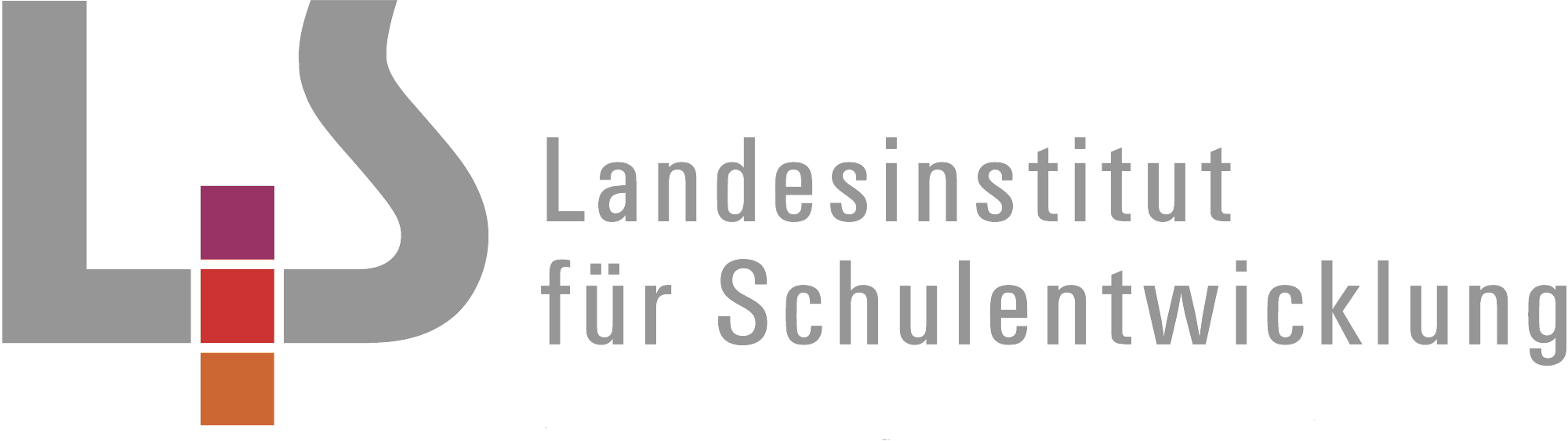 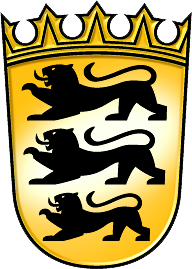 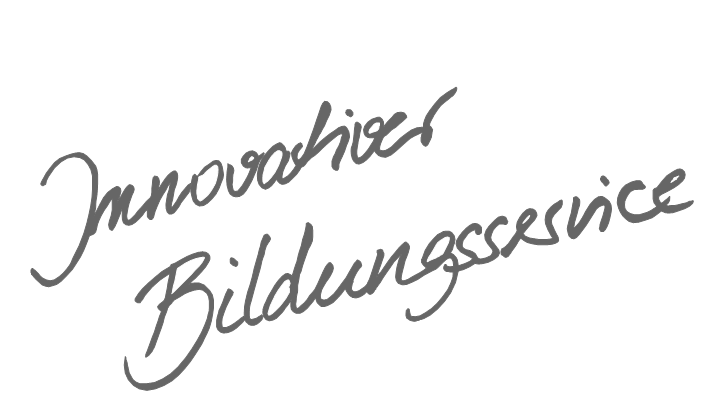 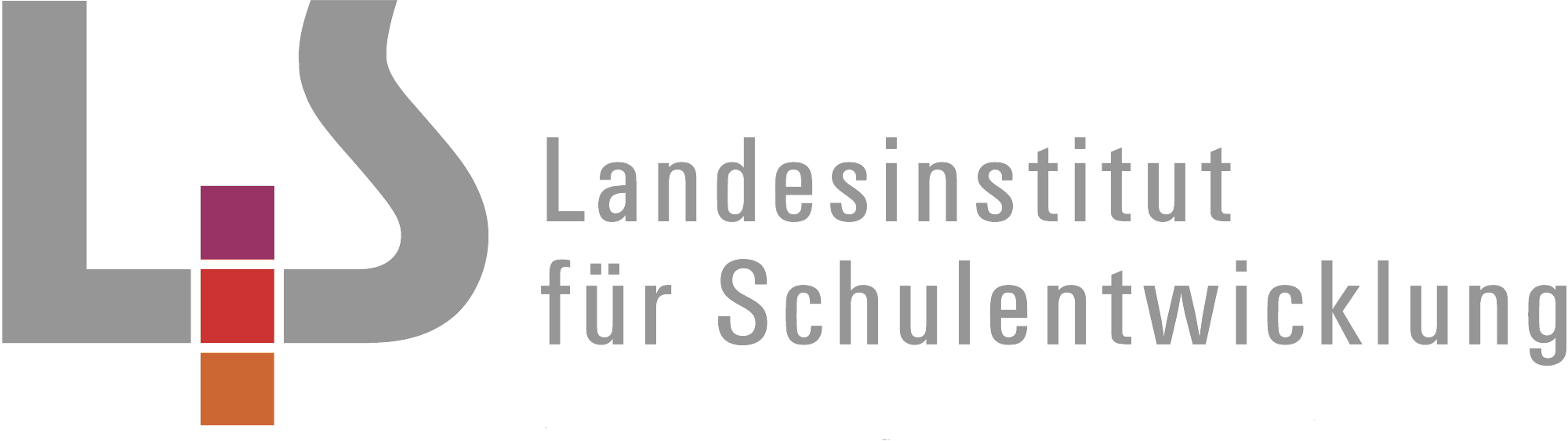 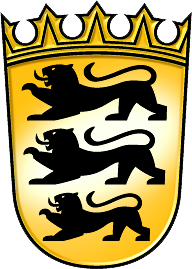 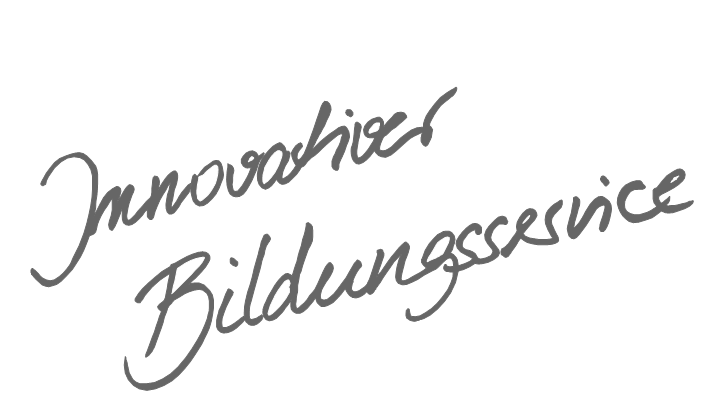 InhaltsverzeichnisAllgemeines Vorwort zu den Beispielcurricula	IFachspezifisches Vorwort	IIKatholische Religionslehre – Klasse 1	1Wir werden eine Gemeinschaft	1Die Bibel erzählt: Jesus begegnet Menschen	3Menschen folgen Jesus nach	6Menschen fragen: Wer und wie ist Gott? Wie kann ich mit Gott sprechen?	11Wir erkunden Kirchen: Kirchenräume, Taufe, Konfessionen	16Josef und seine Brüder – Menschen erfahren Gott	20Katholische Religionslehre – Klasse 2	23Wir werden eine Gemeinschaft	23Wir leben in Gottes Welt	26Menschen erfahren durch Jesus Heil und folgen ihm nach	31Christinnen und Christen feiern die Geburt Jesu	37Abraham und Sara erfahren Gott	42Christinnen und Christen feiern die Auferstehung Jesu	46Menschen fragen nach Gott – Menschen sprechen mit Gott	52Wir begegnen anderen Religionen	56Allgemeines Vorwort zu den BeispielcurriculaBeispielcurricula zeigen eine Möglichkeit auf, wie aus dem Bildungsplan unterrichtliche Praxis werden kann. Sie erheben hierbei keinen Anspruch einer normativen Vorgabe, sondern dienen vielmehr als beispielhafte Vorlage zur Unterrichtsplanung und -gestaltung. Diese kann bei der Erstellung oder Weiterentwicklung von schul- und fachspezifischen Jahresplanungen ebenso hilfreich sein wie bei der konkreten Unterrichtsplanung der Lehrkräfte. Curricula sind keine abgeschlossenen Produkte, sondern befinden sich in einem dauerhaften Entwicklungsprozess, müssen jeweils neu an die schulische Ausgangssituation angepasst werden und sollten auch nach den Erfahrungswerten vor Ort kontinuierlich fortgeschrieben und modifiziert werden. Sie sind somit sowohl an den Bildungsplan, als auch an den Kontext der jeweiligen Schule gebunden und müssen entsprechend angepasst werden. Das gilt auch für die Zeitplanung, welche vom Gesamtkonzept und den örtlichen Gegebenheiten abhängig und daher nur als Vorschlag zu betrachten ist.Der Aufbau der Beispielcurricula ist für alle Fächer einheitlich: Ein fachspezifisches Vorwort thematisiert die Besonderheiten des jeweiligen Fachcurriculums und gibt ggf. Lektürehinweise für das Curriculum, das sich in tabellarischer Form dem Vorwort anschließt.In den ersten beiden Spalten der vorliegenden Curricula werden beispielhafte Zuordnungen zwischen den prozess- und inhaltsbezogenen Kompetenzen dargestellt. Eine Ausnahme stellen die modernen Fremdsprachen dar, die aufgrund der fachspezifischen Architektur ihrer Pläne eine andere Spaltenkategorisierung gewählt haben. In der dritten Spalte wird vorgeschlagen, wie die Themen und Inhalte im Unterricht umgesetzt und konkretisiert werden können. In der vierten Spalte wird auf Möglichkeiten zur Vertiefung und Erweiterung des Kompetenzerwerbs im Rahmen des Schulcurriculums hingewiesen und aufgezeigt, wie die Leitperspektiven in den Fachunterricht eingebunden werden können und in welcher Hinsicht eine Zusammenarbeit mit anderen Fächern sinnvoll sein kann. An dieser Stelle finden sich auch Hinweise und Verlinkungen auf konkretes Unterrichtsmaterial. Die verschiedenen Niveaustufen des Gemeinsamen Bildungsplans der Sekundarstufe I werden in den Beispielcurricula ebenfalls berücksichtigt und mit konkreten Hinweisen zum differenzierten Vorgehen im Unterricht angereichert.Fachspezifisches VorwortDieses Beispielcurriculum zeigt auf, wie die prozessbezogenen und die inhaltsbezogenen Kompetenzen des Bildungsplans 2016 Grundschule für das Fach Katholische Religionslehre miteinander verwoben und im Unterricht umgesetzt werden können.Die linke Spalte weist die Bereiche der prozessbezogenen Kompetenzen aus. Sie können sich auf Grund der Spiralcurricularität wiederholen.Die zweite Spalte stellt die im Bildungsplan genannten inhaltsbezogenen Teilkompetenzen der verschiedenen Teilbereiche in einer möglichen unterrichtlichen Anordnung dar und zeigt somit eine Vernetzung der prozessbezogenen mit den inhaltsbezogenen Kompetenzen.Dieses Curriculum beschreibt einen möglichen Verlauf des Bildungsplans Katholische Religionslehre, der das Kind in seiner Entwicklung in den Fokus stellt.Dieses Beispielcurriculum ist angelegt für Lerngruppen in Jahrgangsmischung Klassen 1 und 2 und demnach unterteilt in ein Lernjahr A und ein Lernjahr B. Die Kinder durchlaufen dieses entweder in der Abfolge A-B oder B-A.Materialien und Hinweise:Homepages: rpi-virtuell.de; bibelwerk.de, bibelwissenschaft.deLegematerial, Figuren und farbige TücherExegetische KommentareKirchliche Medienstellen: medienzentralen.de; oekumenischer-medienladen.deZugelassene Schulbücher und Bibeln: schule-bw.de, dort: SchulbuchlistenAusleihe von Bildern, Medien, Büchern und Unterrichtsmaterialien in den Religionspädagogischen Instituten und MedienstellenDie Fragen „Wie ist Gott?“ und „Wer/Wie ist Jesus?“ begleiten die Schülerinnen und Schüler über die Schuljahre hinweg gleich einem roten Faden. So bauen die Schülerinnen und Schüler Wissen auf, vernetzen es und erkennen ihren Lernzuwachs. Auf dieser Grundlage erschließen sie sich, wie Christinnen und Christen als Kirche ihren Glauben leben.Besonders in inklusiven Settings ist auf verschiedene Zugangsweisen zu achten: basal-perzeptiv, konkret-handelnd, anschaulich-modellhaft, abstrakt-begrifflich.In diesem Beispielcurriculum sind 108 Unterrichtsstunden ausgewiesen, das entspricht etwa 2x27 Unterrichtswochen. Die übrigen Schulstunden stehen für das Schulcurriculum zur Verfügung.Katholische Religionslehre – Lernjahr AKatholische Religionslehre – Lernjahr BWir werden eine Gemeinschaftca. 4 StundenWir werden eine Gemeinschaftca. 4 StundenWir werden eine Gemeinschaftca. 4 StundenWir werden eine Gemeinschaftca. 4 StundenDie Schülerinnen und Schüler nehmen sich in der Gruppe in ihrer Verschiedenheit und Einzigartigkeit wahr. Neue hinzugekommene Schülerinnen und Schüler werden in die Lerngruppe aufgenommen. Alle Schülerinnen und Schüler erleben sich als Gemeinschaft, erarbeiten Regeln und lernen Rituale und Arbeitsformen des Religionsunterrichts kennen. Die Schülerinnen und Schüler nehmen sich in der Gruppe in ihrer Verschiedenheit und Einzigartigkeit wahr. Neue hinzugekommene Schülerinnen und Schüler werden in die Lerngruppe aufgenommen. Alle Schülerinnen und Schüler erleben sich als Gemeinschaft, erarbeiten Regeln und lernen Rituale und Arbeitsformen des Religionsunterrichts kennen. Die Schülerinnen und Schüler nehmen sich in der Gruppe in ihrer Verschiedenheit und Einzigartigkeit wahr. Neue hinzugekommene Schülerinnen und Schüler werden in die Lerngruppe aufgenommen. Alle Schülerinnen und Schüler erleben sich als Gemeinschaft, erarbeiten Regeln und lernen Rituale und Arbeitsformen des Religionsunterrichts kennen. Die Schülerinnen und Schüler nehmen sich in der Gruppe in ihrer Verschiedenheit und Einzigartigkeit wahr. Neue hinzugekommene Schülerinnen und Schüler werden in die Lerngruppe aufgenommen. Alle Schülerinnen und Schüler erleben sich als Gemeinschaft, erarbeiten Regeln und lernen Rituale und Arbeitsformen des Religionsunterrichts kennen. Prozessbezogene KompetenzenInhaltsbezogene KompetenzenKonkretisierung,
Vorgehen im UnterrichtErgänzende Hinweise, Arbeitsmittel, Organisation, Verweise(grün: Materialien für den Unterricht; blau: links ins Internet; blau: Link auf Medien des LMZ )Die Schülerinnen und Schüler könnenDie Schülerinnen und Schüler könnenAnkommen im RU: Überblick über Arbeitsweisen, Besonderheiten, Inhalte des RU, wie zum Beispiel Ritual, Gespräche im StuhlkreisAn Rituale und Gebete heranführen, z.B. Kreismitte, Eingangs- und Ausgangsritual, Bausteine wie Lied, Gebet, Stille, gestaltete Mitte, (Geburtstags-)SegenÜberlegen, wie darin die Beziehung zu Gott ausgedrückt werden kann.Veranschaulichung z.B. durch das Auspacken von Materialien aus einer Religions-Schatzkiste (Erzählfiguren, Kerze, Bibel, Liedblatt, Bildkarten, ein Spiegel, der verdeutlicht: jedes Kind ist wichtig im RU mit seinen Gefühlen, seiner Meinung)Auf die Freiwilligkeit der Teilnahme ist zu achten.Berücksichtigung der Zweitklässler als „Experten“, die sich mit ihrem Vorwissen aus Klasse 1 kontinuierlich einbringen könnenIn inklusiven Lerngruppen auf eine entsprechende Gestaltung z.B. mit Gesten achten.Es kann über die Grundschulzeit auch ein Gebets- und/oder Liederheft entwickelt werden.2.1 Wahrnehmen und Darstellen2. grundlegende Ausdrucksformen religiösen Glaubens beschreiben2.2 Deuten1.Grundformen religiöser Sprache erschließen2.5 Gestalten2.religiöse Ausdrucksformen reflektiert gestalten3.1.4 Gott(6) spirituelle Elemente wie Rituale, freie und überlieferte Gebete reflektiert gestaltenAnkommen im RU: Überblick über Arbeitsweisen, Besonderheiten, Inhalte des RU, wie zum Beispiel Ritual, Gespräche im StuhlkreisAn Rituale und Gebete heranführen, z.B. Kreismitte, Eingangs- und Ausgangsritual, Bausteine wie Lied, Gebet, Stille, gestaltete Mitte, (Geburtstags-)SegenÜberlegen, wie darin die Beziehung zu Gott ausgedrückt werden kann.Veranschaulichung z.B. durch das Auspacken von Materialien aus einer Religions-Schatzkiste (Erzählfiguren, Kerze, Bibel, Liedblatt, Bildkarten, ein Spiegel, der verdeutlicht: jedes Kind ist wichtig im RU mit seinen Gefühlen, seiner Meinung)Auf die Freiwilligkeit der Teilnahme ist zu achten.Berücksichtigung der Zweitklässler als „Experten“, die sich mit ihrem Vorwissen aus Klasse 1 kontinuierlich einbringen könnenIn inklusiven Lerngruppen auf eine entsprechende Gestaltung z.B. mit Gesten achten.Es kann über die Grundschulzeit auch ein Gebets- und/oder Liederheft entwickelt werden.2.4 Kommunizieren1. eigene Gedanken, Gefühle, Sicht- und Verhaltensweisen beschreiben und erläutern2.sich in Gedanken, Gefühle, Sicht- und Verhaltensweisen anderer hineinversetzen und dadurch die eigene Perspektive erweitern3.1.1 Mensch(1) beschreiben, was sie selbst und andere ausmacht (zum Beispiel Aussehen, Fähigkeiten, soziales Umfeld, Gefühle, Gedanken)Ein Bilderbuch zum Thema „Identität/Einzigartigkeit“ vorlesen, die Kinder aktiv in das Betrachten der Bilder einbeziehen, anschließendes Unterrichtsgespräch: Jeder ist auf seine Art vollkommen.Ausgehend vom Bilderbuch über die eigene Identität nachdenken: Was macht mich aus?Was kann ich gut?Ich bin die/ der, die/ der gut ... kann.Gestaltung der eigenen besonderen Begabungen in Anlehnung an die graphische Gestaltung des ausgewählten Bilderbuchs, Vorstellung vor der Klasse.2.4 Kommunizieren1. eigene Gedanken, Gefühle, Sicht- und Verhaltensweisen beschreiben und erläutern2. sich in Gedanken, Gefühle, Sicht- und Verhaltensweisen anderer hineinversetzen und dadurch die eigene Perspektive erweitern2.5 Gestalten4. Impulse für verantwortungsvolles Handeln entwickeln3.1.1 Mensch(5) zum Ausdruck bringen, wie Menschen achtsam mit sich umgehen können (Selbstliebe)(6) Beispiele aufzeigen, wie Menschen anderen Menschen achtsam begegnen können (Nächstenliebe)Gestaltete Bilder aus der Vorstunde als Gesprächsanlass in der Kreismitte, Wiederholung der Geschichte und Gespräch:Jeder ist genau richtig, wie er ist. Jeder kann etwas besonders gut.Wie kannst du mit dem, was du gut kannst, andere unterstützen?Wobei brauchst du Unterstützung?Lied zur Vertiefung, z.B.: Volltreffer oder Einfach spitze, dass du da bist, Heftgestaltung oder Gestaltung eines Plakats: Wir sind eine GemeinschaftMögliche Lieder: Anders als du, Volltreffer Die Bibel erzählt: Jesus begegnet Menschen(Kindersegnung und Heilung eines Taubstummen)ca. 6 StundenDie Bibel erzählt: Jesus begegnet Menschen(Kindersegnung und Heilung eines Taubstummen)ca. 6 StundenDie Bibel erzählt: Jesus begegnet Menschen(Kindersegnung und Heilung eines Taubstummen)ca. 6 StundenDie Bibel erzählt: Jesus begegnet Menschen(Kindersegnung und Heilung eines Taubstummen)ca. 6 StundenDie Schülerinnen und Schüler lernen die Lebensumstände zu Zeit Jesu und die Bibel als Heilige Schrift kennen. Ausgehend von den Erzählungen „Jesus segnet Kinder“ und „Die Heilung eines Taubstummen“ denken sie darüber nach, wer ist Jesus ist. Die Schülerinnen und Schüler lernen die Lebensumstände zu Zeit Jesu und die Bibel als Heilige Schrift kennen. Ausgehend von den Erzählungen „Jesus segnet Kinder“ und „Die Heilung eines Taubstummen“ denken sie darüber nach, wer ist Jesus ist. Die Schülerinnen und Schüler lernen die Lebensumstände zu Zeit Jesu und die Bibel als Heilige Schrift kennen. Ausgehend von den Erzählungen „Jesus segnet Kinder“ und „Die Heilung eines Taubstummen“ denken sie darüber nach, wer ist Jesus ist. Die Schülerinnen und Schüler lernen die Lebensumstände zu Zeit Jesu und die Bibel als Heilige Schrift kennen. Ausgehend von den Erzählungen „Jesus segnet Kinder“ und „Die Heilung eines Taubstummen“ denken sie darüber nach, wer ist Jesus ist. Prozessbezogene KompetenzenInhaltsbezogene KompetenzenKonkretisierung,
Vorgehen im UnterrichtErgänzende Hinweise, Arbeitsmittel, Organisation, Verweise(grün: Materialien für den Unterricht; blau: links ins Internet; blau: Link auf Medien des LMZ )Die Schülerinnen und Schüler könnenDie Schülerinnen und Schüler könnenRituale und Gebete weiterentwickeln und reflektieren, z.B. Kreismitte, Eingangs- und Ausgangsritual, Bausteine wie Lied, Gebet, Stille, gestaltete Mitte, (Geburtstags-)SegenÜberlegen, wie darin die Beziehung zu Gott ausgedrückt werden kann.Auf die Freiwilligkeit der Teilnahme ist zu achten.2.1 Wahrnehmen und Darstellen2. grundlegende Ausdrucksformen religiösen Glaubens beschreiben2.2 Deuten1. Grundformen religiöser Sprache ganzheitlich erschließen (zum Beispiel Metapher, Symbol, […], Gebet, Stille, Ritual, Musik, Bild)2.5 Gestalten2. religiöse Ausdrucksformen reflektiert gestalten. Kontinuierlich: 3.1.4 Gott(6) spirituelle Elemente wie Rituale, freie und überlieferte Gebete reflektiert gestaltenRituale und Gebete weiterentwickeln und reflektieren, z.B. Kreismitte, Eingangs- und Ausgangsritual, Bausteine wie Lied, Gebet, Stille, gestaltete Mitte, (Geburtstags-)SegenÜberlegen, wie darin die Beziehung zu Gott ausgedrückt werden kann.Auf die Freiwilligkeit der Teilnahme ist zu achten.2.1 Wahrnehmen und Darstellen1. Spuren des Christentums und anderer Religionen in der persönlichen Lebenswelt entdecken2.2 Deuten2. ausgewählte Fachbegriffe und Glaubensaussagen verstehen2.4 Kommunizieren2. sich in Gedanken, Gefühle, Sicht- und Verhaltensweisen anderer hineinversetzen und dadurch die eigene Perspektive erweitern2.5 Gestalten5. fachliche Kenntnisse medial und adressatenbezogen aufbereitet präsentieren.3.1.5 Jesus Christus(1) die Lebenswelt der Menschen zur Zeit Jesu beschreiben3.1.3 Bibel(1) Bibelausgaben in ihrer Vielfalt beschreiben.(2) beschreiben, warum für Christinnen und Christen die Bibel die Heilige Schrift ist.Das Land Israel mit Tüchern legen, Begriffskarten (Jordan, Totes Meer usw.) dazulegen.Berufe zur Zeit Jesu pantomimisch darstellen lassen, Kinder raten den jeweiligen Beruf.Ein typisches Haus zur Zeit Jesu mit Bauklötzen bauen, Tiere usw. dazustellen, ggf. durch Bildmaterial ergänzen.Eine Bibel auf ein goldenes Tuch in die Mitte legen und Gespräch: Warum liegt die Bibel auf einem goldenen Tuch? Äußerungen der Kinder notieren und strahlenförmig auf Satzstreifen um die Bibel herumlegenBibel mit Legematerial „schmücken“Die Zweitklässler stellen ihnen aus Klasse 1 bekannte biblische Geschichten pantomimisch oder als Standbilder dar. Die Erstklässler beschreiben, was sie sehen. Die Zweitklässler erzählen die Geschichten nach. Überschriften der Geschichten werden zur Bibel gelegt und besprochen, warum diese Geschichten in der Bibel stehen. DVD: Wenn Sand und Steine erzählen könnten – Jesus; Download unter medienzentralen.de (zuletzt geprüft am 24.2.16)2.2 Deuten1. Grundformen religiöser Sprache erschließen3. zentrale Zeugnisse der biblisch-christlichen Überlieferung in eigenen Worten wiedergeben und sich diese erschließen2.4 Kommunizieren1. eigene Gedanken, Sicht- und Verhaltensweisen beschreiben und erläutern2. sich in Gedanken, Gefühle, Sicht- und Verhaltensweisen anderer hineinversetzen und dadurch die eigene Perspektive erweitern3.1.5 Jesus Christus(3) an Geschichten aufzeigen, wie Menschen aus der Begegnung mit Jesus Zuversicht für ihr Leben schöpfen (Mk 10,13-16; Lk 19,1-10; Lk 13,10-13; Mk 7,31-37)3.1.3 Bibel(3) biblische Geschichten nacherzählen(4) anhand von ausgewählten Texten aufzeigen, wie in der Bibel Erfahrungen von Menschen mit Gott erzählt werden(5) eigene Gedanken, Fragen und Deutungen zu biblischen Erzählungen darstellenKindersegnung: In Partnerarbeit stellen die Kinder mit Hilfe von Standbildern „Nicht willkommen sein“ bzw. „Willkommen sein“ dar und äußern sich anschließend zum Erlebten. Von Jesus als besonderem Menschen erzählen, der sich allen zuwendet und besonders die Kinder in die Mitte stellt (Kindersegnung), z.B. mit Bildbetrachtung, Figuren, Legematerial. Gemeinsame Plakatgestaltung: Kinder kleben ein Bild von sich selbst in die offenen Arme einer großen Jesusfigur.Heilung des Taubstummen:Hinführung durch Wahrnehmungsübungen, z.B.: Ein Kind mit Lärmstopp-Kopfhörern bekommt von einem anderen Kind eine mündliche Anweisung;Ein Kind, das „nicht sprechen kann“, soll vermitteln, was es gestern erlebt hat. Reflexion: eingeschränkte Teilhabe am Leben durch Sinnesbeeinträchtigung. Erzählung der Heilung des Taubstummen, ggf. Rückbezug auf die Plakatgestaltung (Kindersegnung).Kinder gestalten mit Farben, wie Jesus das Leben des Taubstummen verändert hat (Farbsymbolik): z.B. mit Tüchern oder farbliche Gestaltung eines Bildes (z.B. aus Kinderbibel); Zweitklässler können Sprechblasen gestalten. Geeignete Atmosphäre für das Erzählen einer biblischen Geschichte herstellen (zum Beispiel Ritual vor/nach der Erzählung, Sitzkreis, Bibel in die Mitte legen, Lied singen). Eine geeignete Erzählvorlage aus einer Kinderbibel auswählen.Grundsätzlich sollten den Schülerinnen und Schülern nach der Begegnung mit biblischen Erzählungen Ausdrucksmöglichkeiten angeboten werden („vom Eindruck zum Ausdruck“). Dies gilt für alle folgenden biblischen Texte.Schrittweise Einführung in die Besonderheiten biblischer Sprache. Hinweis, dass biblische Geschichten keine Tatsachenberichte, sondern Glaubenszeugnisse sind. (Nicht nur) in inklusiven Lerngruppen sensibel darauf achten, dass Kinder, die Nicht-heil-Sein erleben (an Körper oder Seele), keine Verletzungen/Kränkungen erfahren.Fokus für Erzählung der Heilung des Taubstummen: andere Menschen bringen den Taubstummen zu Jesus, weil sie hoffen, dass er dessen Ausgrenzung überwindet. Jesus kommt dem Taubstummen nahe und schafft durch die Berührung Heil. Auf mögliche Deutungen der Kinder eingehen, z.B.: Jesus ist ein Zauberer; Jesus ist Gottes Sohn.L PGZum Abschluss jeder Einheit ist darauf zu achten, dass eine Reflexion des Lernzuwachses stattfindet.Menschen folgen Jesus nach(Zachäus, Jünger/Innen, Heiliger Nikolaus und Heiliger Martin)ca. 12 StundenMenschen folgen Jesus nach(Zachäus, Jünger/Innen, Heiliger Nikolaus und Heiliger Martin)ca. 12 StundenMenschen folgen Jesus nach(Zachäus, Jünger/Innen, Heiliger Nikolaus und Heiliger Martin)ca. 12 StundenMenschen folgen Jesus nach(Zachäus, Jünger/Innen, Heiliger Nikolaus und Heiliger Martin)ca. 12 StundenDie Schülerinnen und Schüler setzen sich damit auseinander, warum Menschen Jesus nachfolgen. Sie erkennen, dass nicht nur zur Zeit Jesu Menschen Jesus nachgefolgt sind, sondern auch in späterer Zeit. Sie erkennen, dass diese Jesu Botschaft von der Nächstenliebe weitertragen und überlegen, wie ein von Nächstenliebe geprägter Umgang auch das zwischenmenschliche Miteinander verändern kann.  Die Schülerinnen und Schüler setzen sich damit auseinander, warum Menschen Jesus nachfolgen. Sie erkennen, dass nicht nur zur Zeit Jesu Menschen Jesus nachgefolgt sind, sondern auch in späterer Zeit. Sie erkennen, dass diese Jesu Botschaft von der Nächstenliebe weitertragen und überlegen, wie ein von Nächstenliebe geprägter Umgang auch das zwischenmenschliche Miteinander verändern kann.  Die Schülerinnen und Schüler setzen sich damit auseinander, warum Menschen Jesus nachfolgen. Sie erkennen, dass nicht nur zur Zeit Jesu Menschen Jesus nachgefolgt sind, sondern auch in späterer Zeit. Sie erkennen, dass diese Jesu Botschaft von der Nächstenliebe weitertragen und überlegen, wie ein von Nächstenliebe geprägter Umgang auch das zwischenmenschliche Miteinander verändern kann.  Die Schülerinnen und Schüler setzen sich damit auseinander, warum Menschen Jesus nachfolgen. Sie erkennen, dass nicht nur zur Zeit Jesu Menschen Jesus nachgefolgt sind, sondern auch in späterer Zeit. Sie erkennen, dass diese Jesu Botschaft von der Nächstenliebe weitertragen und überlegen, wie ein von Nächstenliebe geprägter Umgang auch das zwischenmenschliche Miteinander verändern kann.  Prozessbezogene KompetenzenInhaltsbezogene KompetenzenKonkretisierung,
Vorgehen im UnterrichtE Ergänzende Hinweise, Arbeitsmittel, Organisation, Verweise(grün: Materialien für den Unterricht; blau: links ins Internet; blau: Link auf Medien des LMZ )Die Schülerinnen und Schüler könnenDie Schülerinnen und Schüler könnenRituale und Gebete weiterentwickeln und reflektieren, z.B. Kreismitte, Eingangs- und Ausgangsritual, Bausteine wie Lied, Gebet, Stille, gestaltete Mitte, (Geburtstags-)SegenÜberlegen, wie darin die Beziehung zu Gott ausgedrückt werden kann.Auf die Freiwilligkeit der Teilnahme ist zu achten.2.1 Wahrnehmen und Darstellen2.grundlegende Ausdrucksformen religiösen Glaubens beschreiben2.2 Deuten1.Grundformen religiöser Sprache ganzheitlich erschließen2.5 Gestalten2. religiöse Ausdrucksformen reflektiert gestaltenKontinuierlich: 3.1.4 Gott(6) spirituelle Elemente wie Rituale, freie und überlieferte Gebete reflektiert gestaltenRituale und Gebete weiterentwickeln und reflektieren, z.B. Kreismitte, Eingangs- und Ausgangsritual, Bausteine wie Lied, Gebet, Stille, gestaltete Mitte, (Geburtstags-)SegenÜberlegen, wie darin die Beziehung zu Gott ausgedrückt werden kann.Auf die Freiwilligkeit der Teilnahme ist zu achten.2.2 Deuten1. Grundformen religiöser Sprache ganzheitlich erschließen (zum Beispiel Metapher, Symbol, Wundererzählung, […])2. ausgewählte Fachbegriffe und Glaubensaussagen verstehen3. zentrale Zeugnisse der biblisch-christlichen Überlieferung in eigenen Worten wiedergeben und sich diese erschließen2.4 Kommunizieren2. sich in Gedanken, Gefühle, Sicht- und Verhaltensweisen anderer hineinversetzen und dadurch die eigene Perspektive erweitern2.5 Gestalten1. Erkenntnisse aus Gelerntem kreativ ausdrücken 3.1.5 Jesus Christus(3) an Geschichten aufzeigen, wie Menschen aus der Begegnung mit Jesus Zuversicht für ihr Leben schöpfen (Mk 10,13-16; Lk 19,1-10; Lk 13,10-13; Mk 7,31-37)3.1.1 Mensch(3) ausgehend von einem biblischen Text zeigen, wie Gott jeden Menschen als sein Geschöpf liebt, annimmt und begleitet (zum Beispiel Gen 1,26; Lk 19,1-10)3.1.3 Bibel(3) biblische Geschichten nacherzählen(4) anhand von ausgewählten Texten aufzeigen, wie in der Bibel Erfahrungen von Menschen mit Gott erzählt werden(5) eigene Gedanken, Fragen und Deutungen zu biblischen Erzählungen darstellenEinzelne Stationen zum Thema „Menschen folgen Jesus nach“ in einem Leporello festhalten.Zachäus: Anhand eines Bildes mit einer Stadtmauer/Zollstation Begriffe erklären: Zöllner/ZollErzählung, die immer wieder durch Bibliolog-Elemente unterbrochen wird: Du bist Zachäus auf dem Baum: Welche Gedanken hast du?Du bist ein Bewohner/Bewohnerin der Stadt Jericho: Was denkst du, als Jesus Zachäus besucht?Du bist Jesus: Was denkst du über/sagst du zu Zachäus? Was denkst du über die Bewohner Jerichos? Was sagst du zu ihnen? Kinder gestalten eine Leporello-Seite zur biblischen Geschichte.Eventuell mit Sprechblasen ergänzen.http://www.rpi-loccum.de/material/ru-in-der-sekundarstufe-2/sek1_pohl-patalong(zuletzt geprüft am 14.4.16)http://www.bibliolog.de/(zuletzt geprüft am 14.4.16)2.2 Deuten1. Grundformen religiöser Sprache ganzheitlich erschließen2. ausgewählte Fachbegriffe und Glaubensaussagen verstehen3. zentrale Zeugnisse der biblisch-christlichen Überlieferung in eigenen Worten wiedergeben und sich diese erschließen2.4 Kommunizieren2. sich in Gedanken, Gefühle, Sicht- und Verhaltensweisen anderer hineinversetzen und dadurch die eigene Perspektive erweitern2.5 Gestalten1. Erkenntnisse aus Gelerntem kreativ ausdrücken 3.1.5 Jesus Christus(4) beschreiben, wie Jesus Menschen in seine Nachfolge berufen hat (Mk 1,16-20 oder Lk 5,1-11 und zum Beispiel Lk 8,1-3)3.1.3 Bibel(3) biblische Geschichten nacherzählen(5) eigene Gedanken, Fragen und Deutungen zu biblischen Erzählungen darstellenBerufung der Jünger und Jüngerinnen (Lk 8,1-3, ggf. erweitert um Lk 5,1-11):Einstimmung in die biblische Erzählung durch eine kurze Phantasiereise.Erzählung Lk 8,1-3 mit Figuren: Immer mehr Menschen folgen Jesus nach. Sie unterstützen ihn dabei, von Gott zu erzählen und den Menschen Hoffnung zu machen. Gestaltung des Leporellos mit einer Menschenkette, Sprechblasen können ergänzt werden.  Evt. kann auf das Lied „Wollt ihr mit mir gehen“ eingegangen werden. Erzählfiguren, Kegelfiguren, Figuren aus Tüchern etc. Vorlage Menschenkette: http://w3.chabad.org/media/images/716/USfd7166997.jpg (zuletzt geprüft am 8.6.16) Die erste Figur wird ins Leporello geklebt, die anderen gefalteten Figuren können aufgefaltet werden.  Lied: Wollt ihr mit mir gehen2.4 Kommunizieren2. sich in Gedanken, Gefühle, Sicht- und Verhaltensweisen anderer hineinversetzen und dadurch die eigene Perspektive erweitern2.5 Gestalten1. Erkenntnisse aus Gelerntem kreativ ausdrücken5. fachliche Kenntnisse medial und adressatenbezogen aufbereitet präsentieren4. Impulse für verantwortungsvolles Handeln entwickeln3.1.5 Jesus Christus(5) sich mit dem Leben von Heiligen auseinandersetzen, die sich an Jesus Christus orientieren (zum Beispiel Hl. Martin, Hl. Nikolaus, Hl. Elisabeth, Hl. Franziskus und Hl. Klara)3.1.6 Kirche(5) von wichtigen Festen und Zeiten im Kirchenjahr und ihrem Brauchtum erzählen (Erntedank, Heiligenfeste, Advent, Weihnachten, Fastenzeit, Passion, Ostern)Die Kinder lernen im weiteren Verlauf zwei Heiligenlegenden auf unterschiedliche Weise kennen (z.B. Bildbetrachtung, Erzählfiguren, Legematerial).St. Martin:Stiller Impuls: Bilder oder Material (Mantel – Schwert – Pferd) werden in die Mitte gelegt. Kinder bringen ihr Vorwissen, ggf. wird die Legende von der Mantelteilung anhand eines Bilderbuches erzählt.Mögliche Impulse zur Auseinandersetzung mit dem Motiv des Teilens: Martin sieht die Not des Bettlers und reitet nicht vorbei. Warum geht Martin nicht am Bettler vorbei (Bezug: Martin in Nachfolge Jesu)?Wo sind heute Menschen bedürftig oder in Not (eigenes Umfeld der Kinder, Medien – Bildimpulse)? Warum helfen Menschen heute bedürftigen/notleidenden Menschen (nicht)? Können Menschen auch helfen, indem sie Dinge teilen, die sie nicht anfassen können?Gestaltung Leporello: In einen „geteilten Mantel“ werden die oben formulierten Beispiele beschrieben oder gemalt. St. Nikolaus:Bildimpuls: Bild von Nikolaus in die Mitte legen; Vorwissen der Schüler wird gesammelt.Eine Nikolauslegende wird erzählt, z. B. Legende von den drei Töchtern Klärung der Aussageabsicht von Legenden: Was ist wirklich geschehen und was ist bis heute wahr? Ableitung des Brauchtums (Stiefel-Tradition)Ein Nikolaus – Lied singenGestaltung Leporello: Attribute eines Bischofs (Hirtenstab, Mitra); auf einer eingeklebten kleinen gefalteten „Minibibel“ formulieren die Kinder: Nikolaus ist ein Nachfolger Jesu, weil …Fokus bei der Auseinandersetzung mit den Heiligenlegenden: den Nächsten mit seinen Bedürfnissen wahrnehmenLegenden aus einem Buch über HeiligeMartinslieder in verschiedenen Liederbüchern 2.3 Urteilen1. in Situationen aus ihrem Lebensumfeld, die religiös oder ethisch herausfordern, Antworten und Handlungsmöglichkeiten prüfen4. im Kontext des eigenen Lebensumfeldes zu religiösen und ethischen Fragen einen Standpunkt einnehmen und argumentativ vertreten2.5 Gestalten4. Impulse für verantwortungsvolles Handeln entwickeln3.1.1 Mensch(5) zum Ausdruck bringen, wie Menschen achtsam mit sich umgehen können (Selbstliebe)(6) Beispiele aufzeigen, wie Menschen anderen Menschen achtsam begegnen können (Nächstenliebe)3.1.5 Jesus Christus(6) an einem Beispiel beschreiben, wie sich das Verhalten in der Gemeinschaft verändern kann, wenn Menschen sich an der Botschaft Jesu orientierenAbschluss der Einheit mit Blick auf Möglichkeiten der Nachfolge heute: Bildimpuls: Herzauge von HAP GrieshaberRückgriff auf biblische Nachfolgeerzählungen und Heiligenlegenden, diese mit dem Bild „Herzauge“ in Verbindung bringenImpuls mit Wortkarte: Jesus sagt: Liebe deinen Nächsten wie dich selbst. Gespräch: Was meint Jesus damit? Was bedeutet das für dich? Wie kann ein von Nächstenliebe geprägter Umgang das zwischenmenschliche Miteinander verändern?Um das Herzauge herum gestalten die Kinder eine Abschlussseite im Leporello: Das ist mir wichtig geworden.Menschen fragen: Wer und wie ist Gott? Wie kann ich mit Gott sprechen?(Gottesvorstellungen, Psalmen, Gleichnis vom guten Hirten)ca. 10 StundenMenschen fragen: Wer und wie ist Gott? Wie kann ich mit Gott sprechen?(Gottesvorstellungen, Psalmen, Gleichnis vom guten Hirten)ca. 10 StundenMenschen fragen: Wer und wie ist Gott? Wie kann ich mit Gott sprechen?(Gottesvorstellungen, Psalmen, Gleichnis vom guten Hirten)ca. 10 StundenMenschen fragen: Wer und wie ist Gott? Wie kann ich mit Gott sprechen?(Gottesvorstellungen, Psalmen, Gleichnis vom guten Hirten)ca. 10 StundenDie Schülerinnen und Schüler machen sich ausgehend von ihren Erfahrungen Gedanken über ihre Gottesvorstellungen und drücken diese auf unterschiedliche Weise aus. Sie setzen sich exemplarisch damit auseinander, wie in der Bibel von Gott gesprochen wird. Sie erarbeiten, auf welche Weise sich Menschen an Gott wenden können, um Lob, Dank, Bitte oder Klage zum Ausdruck zu bringen.Die Schülerinnen und Schüler machen sich ausgehend von ihren Erfahrungen Gedanken über ihre Gottesvorstellungen und drücken diese auf unterschiedliche Weise aus. Sie setzen sich exemplarisch damit auseinander, wie in der Bibel von Gott gesprochen wird. Sie erarbeiten, auf welche Weise sich Menschen an Gott wenden können, um Lob, Dank, Bitte oder Klage zum Ausdruck zu bringen.Die Schülerinnen und Schüler machen sich ausgehend von ihren Erfahrungen Gedanken über ihre Gottesvorstellungen und drücken diese auf unterschiedliche Weise aus. Sie setzen sich exemplarisch damit auseinander, wie in der Bibel von Gott gesprochen wird. Sie erarbeiten, auf welche Weise sich Menschen an Gott wenden können, um Lob, Dank, Bitte oder Klage zum Ausdruck zu bringen.Die Schülerinnen und Schüler machen sich ausgehend von ihren Erfahrungen Gedanken über ihre Gottesvorstellungen und drücken diese auf unterschiedliche Weise aus. Sie setzen sich exemplarisch damit auseinander, wie in der Bibel von Gott gesprochen wird. Sie erarbeiten, auf welche Weise sich Menschen an Gott wenden können, um Lob, Dank, Bitte oder Klage zum Ausdruck zu bringen.Prozessbezogene KompetenzenInhaltsbezogene KompetenzenKonkretisierung,
Vorgehen im UnterrichtErgänzende Hinweise, Arbeitsmittel, Organisation, Verweise(kursiv: Literatur; grün: Materialien für den Unterricht; blau: links ins Internet; blau: Link auf Medien des LMZ )Die Schülerinnen und Schüler könnenDie Schülerinnen und Schüler könnenRituale und Gebete weiterentwickeln und reflektieren, z.B. Kreismitte, Eingangs- und Ausgangsritual, Bausteine wie Lied, Gebet, Stille, gestaltete Mitte, (Geburtstags-)SegenÜberlegen, wie darin die Beziehung zu Gott ausgedrückt werden kann.Auf die Freiwilligkeit der Teilnahme ist zu achten.2.1 Wahrnehmen und Darstellen2. grundlegende Ausdrucksformen religiösen Glaubens beschreiben2.2 Deuten1. Grundformen religiöser Sprache ganzheitlich erschließen2.5 Gestalten2. religiöse Ausdrucksformen reflektiert gestaltenKontinuierlich: 3.1.4 Gott(6) spirituelle Elemente wie Rituale, freie und überlieferte Gebete reflektiert gestaltenRituale und Gebete weiterentwickeln und reflektieren, z.B. Kreismitte, Eingangs- und Ausgangsritual, Bausteine wie Lied, Gebet, Stille, gestaltete Mitte, (Geburtstags-)SegenÜberlegen, wie darin die Beziehung zu Gott ausgedrückt werden kann.Auf die Freiwilligkeit der Teilnahme ist zu achten.2.1 Wahrnehmen und Darstellen3. eigene Fragen stellen und in der Lerngruppe nach Antworten suchen2.4 Kommunizieren1. eigene Gedanken, Gefühle, Sicht- und Verhaltensweisen beschreiben und erläutern 2. sich in Gedanken, Gefühle, Sicht- und Verhaltensweisen anderer hineinversetzen und dadurch die eigene Perspektive erweitern2.5 Gestalten3. über menschliche Grundfragen angemessen sprechen3.1.1 Mensch(2) von frohen und traurigen Erlebnissen und Erfahrungen erzählen (zum Beispiel Geborgenheit und Angst, Freude und Leid, Vertrauen und Misstrauen, Tod und Trost)3.1.4 Gott(1) Fragen nach und an Gott formulierenZu dieser Lernsequenz und der Lernsequenz 13 (Lernjahr B) wird ein Lapbook gestaltet, um die Gottesfrage zu reflektieren.Parallel zur gesamten Einheit: Fragen der Kinder werden gesammelt und am Ende der Einheit nochmals ins Gespräch gebracht: Stell dir vor, du könntest Gott Fragen stellen. Was möchtest du Gott gerne fragen? Bilder, die Geborgenheit, Angst, Freude, Leid, Vertrauen, Misstrauen, Trost etc. ausdrücken in die Kreismitte legen, dazu als stummer Impuls eine Wortkarte: Gott?Unterrichtsgespräch über die Situationen und die Frage, welche Rolle Gott spielen könnte.Das Gespräch kann vertieft werden durch die Präsentation von Arbeitsergebnissen aus dem bisherigen Unterricht (z.B. Bild/Schülerarbeiten zu Hl. Martin, Zachäus, Taubstummer, Kindersegnung); diese werden ebenfalls mit der Wortkarte „Gott“ konfrontiert. Über das Lapbook können die Kinder Erlebnisse reflektieren, mit der Gottesfrage in Beziehung bringen und das Ergebnis des Nachdenkens kreativ ausdrücken.2.1 Wahrnehmen und Darstellen3. eigene Fragen stellen und in der Lerngruppe nach Antworten suchen 2.3 Urteilen3. sich mit anderen religiösen und nichtreligiösen Überzeugungen auseinandersetzen2.4 Kommunizieren1. eigene Gedanken, Gefühle, Sicht- und Verhaltensweisen beschreiben und erläutern2. sich in Gedanken, Gefühle, Sicht- und Verhaltensweisen anderer hineinversetzen und dadurch die eigene Perspektive erweitern3.1.4 Gott(1) Fragen nach und an Gott formulieren(2) ihre Vorstellungen von Gott in Worten, Bildern, Gebärden oder Klängen zum Ausdruck bringenEs werden verschiedene Objekte oder Bilder präsentiert (z.B. Haus, Zelt, Himmel, Schirm, Hand, Seil, König, Burg, Herz, Sonne, Vater/Mutter mit Kind, Instrumente, farbige Karten etc.).Die Kinder wählen ein Bild/Objekt aus und beschreiben, was dieses von Gott zeigen könnte. Sie gestalten im Lapbook einen Fächer (Tonpapierstreifen mit einer Musterklammer verbunden) zu ihren Gottesvorstellungen (verschiedenen Abstraktionsgraden Raum geben!) unter der Überschrift: Gott ist für mich wie …, weil …/ Gott kann für Menschen sein wie …, weil …Die Geschichte von den Blinden und dem Elefanten wird erzählt, ggf. mit Unterstützung eines Bildes. Die Gottesvorstellungen der Kinder werden mit dieser Geschichte konfrontiert und es wird gemeinsam darüber nachgedacht, ob es EINE richtige Vorstellung von Gott geben kann. Gott ist mehr und anders, als Menschen sich vorstellen können. Vertiefende Übung „Du und Gott auf einem Bild“: Kinder erhalten einen roten und blauen Faden und gestalten drei Formen (Kreuz, Dreieck, Kreis), um sich selbst und Gott auf einem Bild darzustellen. Anschließend Museumsrundgang mit der Möglichkeit, Fragen zu stellen.Die Kinder werden ermutigt, über Gott nachzudenken und sich über unterschiedliche Vorstellungen von Gott auszutauschen. Es ist damit zu rechnen, dass Kinder in diesem Kontext auch „große Fragen“ wie die Theodi-zeefrage stellen. Film vom Medienzentrum:                                                                                                                                                                                      Den Dingen auf den Grund gehen - Philosophieren und theologisieren mit KindernVerleihnummer: 4672154Weitere Medien unter https://sesammediathek.lmz-bw.deGeschichte von den Blinden und dem Elefanten. Im Internet gibt es auch zahlreiche Bilder, die die Geschichte veranschaulichen. L BTVAnregung von R. Oberthür2.2 Deuten1. Grundformen religiöser Sprache ganzheitlich erschließen (zum Beispiel Metapher, Symbol, […], Gebet)3. zentrale Zeugnisse der biblisch-christlichen Überlieferung in eigenen Worten wiedergeben und sich diese erschließen2.5 Gestalten1. Erkenntnisse aus Gelerntem kreativ ausdrücken5. fachliche Kenntnisse medial und adressatenbezogen aufbereitet präsentieren3.1.4 Gott(3) beschreiben, wie in der Bibel von Gott gesprochen wird (zum Beispiel Ps 23; Ps 31,3; Lk 15,1-7)3.1.3 Bibel(4) anhand von ausgewählten Texten aufzeigen, wie in der Bibel Erfahrungen von Menschen mit Gott erzählt werden(5) eigene Gedanken, Fragen und Deutungen zu biblischen Erzählungen darstellen(6) in der Bibel erzählte Erfahrungen von Menschen mit Gott und Jesus Christus zu eigenen Erfahrungen und Fragen in Beziehung setzenEine Bibel (oder mehrere Bibelausgaben, auch Kinderbibeln) wird in die Mitte und dazu wieder die Wortkarte „Gott?“ gelegt. Unterrichtsgespräch, in dem die Zweitklässler ihre Kenntnisse über die Bibel einbringen können.Gespräch darüber führen, dass in der Bibel auch viele Vorstellungen von Gott gesammelt sind.Arbeitsteilig erarbeiten sich die Kinder die drei genannten Textstellen: Ps 31,3: Gruppe gestaltet ein Bild einer Burg auf einem Fels. Auf den Mauersteinen werden Eigenschaften Gottes gesammelt. Weiterführende Impulse sind möglich (z.B. 18,3; 84,12; Dtn 32,11; auch Ps 10,1 oder 13,3 sind möglich)Ps 23: zu einer Auswahl von Versen aus dem Psalm gestalten die Kinder ein Memo-Spiel (Text-Bild-Zuordnung) oder verklanglichen die VerseLk 15,1-7: Eine Textvorlage (je Vers eine Spalte) wird koloriert: Jedem Vers wird eine Farbe zugeordnet, die die Gefühle des verlorenen Schafs wiedergibt. Mit diesen Farben wird dann ein Kunstbild (s-w-Kopie) farbig gestaltet oder der Weg des Hirten wird mit Tüchern gestaltet.Präsentation der Arbeitsergebnisse Gespräch über Erkenntnisse aus den Präsentationen über biblische Gottesbilder: Menschen der Bibel beschreiben Gott wie …, weil …Erweiterung des Fächers im Lapbook um ein biblisches Gottesbild, das dem Kind wichtig ist. Geeignete Erzählvorlagen aus einer Kinderbibel auswählenDer Anspruch der drei biblischen Texte und Aufgaben ist sehr unterschiedlich. Es können demnach Kinder der Klassen 1 und 2 in getrennten Gruppen arbeiten oder es werden bewusst altersgemischte und dennoch differenzierende Gruppen gebildet.Die Kinder lernen, sich biblische Erzählungen selbstständig zu erschließen.  Die Kinder können schrittweise ein Verständnis für bildhafte biblische Sprache aufbauen (zum Beispiel Metaphern).L PG, MB Fächer kann im Lauf der Grundschulzeit ergänzt und erweitert werden.2.2 Deuten1. Grundformen religiöser Sprache ganzheitlich erschließen (zum Beispiel […], Gebet, Stille, Ritual, Musik, Bild)3. zentrale Zeugnisse der biblisch-christlichen Überlieferung in eigenen Worten wiedergeben und sich diese erschließen2.5 Gestalten1. Erkenntnisse aus Gelerntem kreativ ausdrücken3.1.1 Bibel(4) darstellen, dass aus biblischer Sicht alle Menschen mit ihren Eigenschaften und Erfahrungen vor Gott wertvoll und einmalig sind und sie ihre Erfahrungen vor Gott bringen dürfen (Lob, Dank, Bitte, Klage)Aufgreifen der Bilder des Einstiegs in die Unterrichtseinheit (Geborgenheit, Angst, Freude, Leid, Vertrauen, Misstrauen, Trost etc.). Aus diesen Erfahrungen kann das Bedürfnis von Menschen erwachsen, mit Gott zu sprechen. Anhand von Liedern und Gebeten wird erarbeitet, dass sich Menschen an Gott wenden können. Diese werden in einem Bodenbild den vier Verben „danken, bitten, loben, klagen“ zugeordnet. Die Kinder formulieren dazu auch eigene Gebete und übernehmen diese ggf. in ihr Lapbook. Die während der Einheit gesammelten „Fragen an Gott“ werden aufgegriffen und ins Gespräch gebracht. Dabei ist zu vermitteln, dass es oft keine eindeutigen Antworten gibt. Reflexion des Lernzuwachses: z.B. mit Smileys oder einer einfachen Skalierung schätzen die Kinder ihren Lernzuwachs ein: Ich kann Fragen an Gott stellen.Ich kann meine Vorstellungen von Gott ausdrücken.Ich kann an einem Beispiel beschreiben, wie in der Bibel von Gott gesprochen wird.Mögliche Lieder und Gebete: Immer und überall, Halte zu mir; Gott, Dein guter Segen, Tischgebete (Gebetswürfel); Ich steh vor dir mit leeren Händen, Klagepsalm 13,3Wir erkunden Kirchen: Kirchenräume, Taufe, Konfessionenca. 14 StundenWir erkunden Kirchen: Kirchenräume, Taufe, Konfessionenca. 14 StundenWir erkunden Kirchen: Kirchenräume, Taufe, Konfessionenca. 14 StundenWir erkunden Kirchen: Kirchenräume, Taufe, Konfessionenca. 14 StundenDie Schülerinnen und Schüler erkunden die katholische Kirche vor Ort und vergleichen diese mit einer evangelischen Kirche. Sie erhalten ein Angebot, erste liturgische Elemente im Kirchenraum zu gestalten (zum Beispiel Kreuzzeichen beim Betreten, Lied, Gebet). Ausgewählte Elemente im Kirchenraum werden in Verbindung mit der Taufe gedeutet. An ausgewählten Beispielen lernen sie, wie christliche Gemeinschaft erlebbar wird.Die Schülerinnen und Schüler erkunden die katholische Kirche vor Ort und vergleichen diese mit einer evangelischen Kirche. Sie erhalten ein Angebot, erste liturgische Elemente im Kirchenraum zu gestalten (zum Beispiel Kreuzzeichen beim Betreten, Lied, Gebet). Ausgewählte Elemente im Kirchenraum werden in Verbindung mit der Taufe gedeutet. An ausgewählten Beispielen lernen sie, wie christliche Gemeinschaft erlebbar wird.Die Schülerinnen und Schüler erkunden die katholische Kirche vor Ort und vergleichen diese mit einer evangelischen Kirche. Sie erhalten ein Angebot, erste liturgische Elemente im Kirchenraum zu gestalten (zum Beispiel Kreuzzeichen beim Betreten, Lied, Gebet). Ausgewählte Elemente im Kirchenraum werden in Verbindung mit der Taufe gedeutet. An ausgewählten Beispielen lernen sie, wie christliche Gemeinschaft erlebbar wird.Die Schülerinnen und Schüler erkunden die katholische Kirche vor Ort und vergleichen diese mit einer evangelischen Kirche. Sie erhalten ein Angebot, erste liturgische Elemente im Kirchenraum zu gestalten (zum Beispiel Kreuzzeichen beim Betreten, Lied, Gebet). Ausgewählte Elemente im Kirchenraum werden in Verbindung mit der Taufe gedeutet. An ausgewählten Beispielen lernen sie, wie christliche Gemeinschaft erlebbar wird.Prozessbezogene KompetenzenInhaltsbezogene KompetenzenKonkretisierung,
Vorgehen im UnterrichtErgänzende Hinweise, Arbeitsmittel, Organisation, Verweise(grün: Materialien für den Unterricht; blau: links ins Internet; blau: Link auf Medien des LMZ )Die Schülerinnen und Schüler könnenDie Schülerinnen und Schüler könnenRituale und Gebete weiterentwickeln und reflektieren, z.B. Kreismitte, Eingangs- und Ausgangsritual, Bausteine wie Lied, Gebet, Stille, gestaltete Mitte, (Geburtstags-)SegenÜberlegen, wie darin die Beziehung zu Gott ausgedrückt werden kann.Auf die Freiwilligkeit der Teilnahme ist zu achten.2.1 2 grundlegende Ausdrucksformen religiösen Glaubens beschreiben2.21 Grundformen religiöser Sprache ganzheitlich erschließen2.52 religiöse Ausdrucksformen reflektiert gestalten Kontinuierlich: 3.1.4 Gott(6) spirituelle Elemente wie Rituale, freie und überlieferte Gebete reflektiert gestaltenRituale und Gebete weiterentwickeln und reflektieren, z.B. Kreismitte, Eingangs- und Ausgangsritual, Bausteine wie Lied, Gebet, Stille, gestaltete Mitte, (Geburtstags-)SegenÜberlegen, wie darin die Beziehung zu Gott ausgedrückt werden kann.Auf die Freiwilligkeit der Teilnahme ist zu achten.2.1 Wahrnehmen und Darstellen1. Spuren des Christentums und anderer Religionen in der persönlichen Lebenswelt entdecken2. grundlegende Ausdrucksformen religiösen Glaubens beschreiben2.2 Deuten2. ausgewählte Fachbegriffe und Glaubensaussagen verstehen3.1.6 Kirche(1) in Kirchen vor Ort wichtige Elemente beschreiben (zum Beispiel Kreuz, ewiges Licht, Tabernakel, Altar, Ambo, Weihwasserbecken, Osterkerze, Taufstein, Mariendarstellung, Orgel, Glocken, Kreuzweg)Sammeln des Vorwissens: Welche Elemente befinden sich in einer Kirche (Brainstorming)?  Fehlendes ggf. ergänzen, Bilder/ Fotos des Kirchenraumes zeigen.Lerngang zur kath. Kirche in Begleitung einer weiteren Person (z.B. Pastorale Mitarbeiter, Eltern): Wahrnehmen und Beschreiben der Kirche von außen; Vergleich mit Schul- oder WohnhausBewusstes Eintreten in den Kirchenraum, indem die Kinder einzeln beim Namen gerufen werden und einzeln die Kirche betreten. Sie suchen sich einen Platz im Kirchenraum.Impuls: „Gott hat dich bei deinem Namen gerufen“; Lied „wo zwei oder drei in meinem Namen…“Mögliche Aufgaben: mit Tüchern abgedeckte Figur wird ertastet; Kirchenraum mit einem Teelicht in der Hand abschreiten; Fotos mit Detailaufnahmen aus der Kirche dem konkreten Gegenstand zuordnen; Frottage z.B. des TabernakelsAbschluss beim Taufbecken: Gebet, Lied; beim Verlassen der Kirche das Weihwasser spüren und ein Kreuzzeichen damit machen 2.1 Wahrnehmen und Darstellen2. grundlegende Ausdrucksformen religiösen Glaubens beschreiben2.2 Deuten1. Grundformen religiöser Sprache ganzheitlich erschließen (zum Beispiel Metapher, Symbol, […])2. ausgewählte Fachbegriffe und Glaubensaussagen verstehen2.4 Kommunizieren3. erworbene Kenntnisse zu religiösen und ethischen Fragen verständlich erklären und im Dialog argumentativ verwenden.3.1.6 Kirche(3) beschreiben, was die Symbole der Taufe bedeuten (zum Beispiel Wasser, Licht)Von Kindern mitgebrachte Taufkerzen und ggf. Fotos von der Taufe betrachten.Anknüpfend an den Lerngang Bilder von Taufbecken, Weihwasserbecken und Osterkerze betrachten.Impuls: Licht und Wasser sind bedeutsam bei der TaufeAuseinandersetzung mit den Symbolen „Licht“ und „Wasser“:Erfahrungsübungen zu Wasser (Wassertropfen in der Hand spüren, Rose von Jericho beim Aufblühen beobachten)Meditative Übungen mit Licht/Kerzen (im abgedunkelten Raum eine Kerze entzünden; die Wärme einer Kerze spüren)Kinder überlegen, warum Wasser/ Licht wichtig sind: Leben spenden, Wachstum ermöglichen, erfrischen, reinigen, Kraft geben; hell machen, wärmen,…Kinder erzählen, wie die Welt ohne Wasser und ohne Licht/ Sonne wäre und wie Feuer und Wasser auch zerstörend wirken könnenDen Bezug zur Taufe herstellen im Unterrichtsgespräch: Gott will wie Licht und Wasser für uns sein. Welche Bedeutung haben die Symbole in der Taufe? Wie kann Gott uns stark machen (ich bin sein geliebtes Kind, er macht mir Mut, er mag mich wie ich bin, …)? Wer macht dich stark und ermutigt dich?Heftgestaltung zu den TaufsymbolenNeben den Symbolen auch die Symbolhandlungen in den Blick nehmen (z.B. Kreuzzeichen auf die Stirn zeichnen).Handlungsorientiert vorgehen (erleben, assoziieren, erinnern); Geschichten z.B.: Rose von Jericho; Geschichte: „Die Halle der Welt mit Licht füllen“Es ist sensibel zur berücksichtigen, wenn nichtgetaufte Kinder am RU teilnehmen. Möglich Lieder: Du bist ein Königskind, Als kleiner Stern am Himmelszelt2.2 Deuten2 ausgewählte Fachbegriffe und Glaubensaussagen verstehen2.4 Kommunizieren2 sich in Gedanken, Gefühle, Sicht- und Verhaltensweisen anderer hineinversetzen und dadurch die eigene Perspektive erweitern3 erworbene Kenntnisse zu religiösen und ethischen Fragen verständlich erklären und im Dialog argumentativ verwenden3.1.7 Religionen(1) Aspekte der eigenen Konfession beschreiben (zum Beispiel Kirchenraum, Feste, Gebet, Bekenntnis zu Jesus Christus)3.1.6 Kirche(2) zeigen, dass Menschen verschiedenen Konfessionen angehören könnenBegegnung mit verschiedenen/ anderen Konfessionen:Gespräch, warum Religion in unterschiedlichen Gruppen unterrichtet wirdelementare Lehrererzählung über das Entstehen der verschiedenen KonfessionenKooperation mit dem evang. RU, z.B.: gemeinsame Begehung der Kirchenräume, bei der Kinder als Experten ihre Kirche vorstellen; Angebote der Gemeinden in Erfahrung bringen; Teilnahme an einem GottesdienstReflexion des Lernzuwachses: Was ich über meine und die andere Konfession erfahren habe?Die örtlichen Gegebenheiten berücksichtigen (andere Konfessionen, weitere Kirchengebäude…).2.1 Wahrnehmen und Darstellen2. grundlegende Ausdrucksformen religiösen Glaubens beschreiben2.5 Gestalten4. Impulse für verantwortungsvolles Handeln entwickeln3.1.6 Kirche(4) zeigen, wie in der Katholischen Kirche Gemeinschaft zum Ausdruck kommt (zum Beispiel Eucharistiefeier, Gemeindeleben, sozial-caritatives Handeln)3.1.4 Gott(5) zeigen, wie Christinnen und Christen ihren Glauben an Gott im Vaterunser, in Riten und Liedern ausdrückenWortkarte „Kirche“ in der Mitte des Stuhlkreises. Fotos und Bilder, die weitere Aspekte von Kirche zeigen, z.B. Kindergarten, Seniorenheim, Krankenhaus, Sozialstation, Eucharistiefeier, Ministrant/-innen, Sternsinger, Kinderchor, Gemeindefest, Kinderfreizeit, Bücherei usw. Unterrichtsgespräch: Beschreiben der Bilder Reflexion der eigenen ErfahrungenFazit: Kirche ist mehr als ein Gebäude; Christinnen und Christen geben Gottes Liebe weiter, sie leben GemeinschaftWo und wie werden Aspekte von „Kirche“ in der Schule/im Religionsunterricht sichtbar (miteinander beten, singen, spielen; in Schulgottesdiensten; einander helfen, …)?Heftgestaltung: „Kirche ist mehr als ein Gebäude“Abschluss mit dem Lied: Wo zwei oder drei in meinem Namen …Josef und seine Brüder – Menschen erfahren Gottca. 8 StundenJosef und seine Brüder – Menschen erfahren Gottca. 8 StundenJosef und seine Brüder – Menschen erfahren Gottca. 8 StundenJosef und seine Brüder – Menschen erfahren Gottca. 8 StundenDie Schülerinnen und Schüler setzen sich damit auseinander, welche Erfahrungen Josef und seine Brüder mit Gott gemacht haben. Vorstellungen von Gott werden reflektiert und gegebenenfalls weitergeführt: Wer/Wie ist Gott? Die Schülerinnen und Schüler setzen sich damit auseinander, welche Erfahrungen Josef und seine Brüder mit Gott gemacht haben. Vorstellungen von Gott werden reflektiert und gegebenenfalls weitergeführt: Wer/Wie ist Gott? Die Schülerinnen und Schüler setzen sich damit auseinander, welche Erfahrungen Josef und seine Brüder mit Gott gemacht haben. Vorstellungen von Gott werden reflektiert und gegebenenfalls weitergeführt: Wer/Wie ist Gott? Die Schülerinnen und Schüler setzen sich damit auseinander, welche Erfahrungen Josef und seine Brüder mit Gott gemacht haben. Vorstellungen von Gott werden reflektiert und gegebenenfalls weitergeführt: Wer/Wie ist Gott? Prozessbezogene KompetenzenInhaltsbezogene KompetenzenKonkretisierung,
Vorgehen im UnterrichtErgänzende Hinweise, Arbeitsmittel, Organisation, Verweise(grün: Materialien für den Unterricht; blau: links ins Internet; blau: Link auf Medien des LMZ )Die Schülerinnen und Schüler könnenDie Schülerinnen und Schüler könnenRituale und Gebete weiterentwickeln und reflektieren, z.B. Kreismitte, Eingangs- und Ausgangsritual, Bausteine wie Lied, Gebet, Stille, gestaltete Mitte, (Geburtstags-)SegenÜberlegen, wie darin die Beziehung zu Gott ausgedrückt werden kann.Auf die Freiwilligkeit der Teilnahme ist zu achten.2.1 Wahrnehmen und Darstellen2. grundlegende Ausdrucksformen religiösen Glaubens beschreiben2.2 Deuten1. Grundformen religiöser Sprache ganzheitlich erschließen2.5 Gestalten2. religiöse Ausdrucksformen reflektiert gestaltenKontinuierlich: 3.1.4 Gott(6) spirituelle Elemente wie Rituale, freie und überlieferte Gebete reflektiert gestaltenRituale und Gebete weiterentwickeln und reflektieren, z.B. Kreismitte, Eingangs- und Ausgangsritual, Bausteine wie Lied, Gebet, Stille, gestaltete Mitte, (Geburtstags-)SegenÜberlegen, wie darin die Beziehung zu Gott ausgedrückt werden kann.Auf die Freiwilligkeit der Teilnahme ist zu achten.2.2 Deuten1. Grundformen religiöser Sprache ganzheitlich erschließen3. zentrale Zeugnisse der biblisch-christlichen Überlieferung in eigenen Worten wiedergeben und sich diese erschließen2.3 Urteilen2. unterschiedliche Antworten und Handlungsmöglichkeiten mit der biblisch-christlichen Überlieferung in Beziehung setzen2.4 Kommunizieren1. eigene Gedanken, Gefühle, Sicht- und Verhaltensweisen beschreiben und erläutern2.sich in Gedanken, Gefühle, Sicht– und Verhaltensweisen anderer hineinversetzen und dadurch die eigene Perspektive erweitern2.5 Gestalten1. Erkenntnisse aus Gelerntem kreativ ausdrücken3. über menschliche Grundfragen angemessen sprechen3.1.4 Gott(4) Erfahrungen beschreiben, die Menschen der Bibel mit Gott machen (Abraham und Sara, Josef)3.1.3 Bibel(3) biblische Geschichten nacherzählen(4) anhand von ausgewählten Texten aufzeigen, wie in der Bibel Erfahrungen von Menschen mit Gott erzählt werden(5) eigene Gedanken, Fragen und Deutungen zu biblischen Erzählungen darstellen(6) in der Bibel erzählte Erfahrungen von Menschen mit Gott und Jesus Christus zu eigenen Erfahrungen und Fragen in Beziehung setzenDie einzelnen Szenen der Lernsequenz durchgängig als Erzähllandschaft mit Legematerial auf dem Boden im Stuhlkreis gestalten (z.B. mit Hilfe von Tüchern, Brunnen aus Steinen, Gefängnis aus Holzklötzen, Pyramide aus Pappe, Zelt aus Tuch, ...).Sequenzen, in denen die Lehrkraft die Geschichte erzählt:Leben zur Zeit JosefsJosefs Familie /Josefs schönes KleidJosef im Brunnen Die Brüder verkaufen Josef / Josef kommt nach ÄgyptenIm GefängnisDer Pharao träumt / Josef wird MinisterDie Brüder versöhnen sich Gott hat alles gut gemachtWiederkehrende Elemente der Lernsequenz:Aufbau der Erzähllandschaft: Zu Stundenbeginn wird die Landschaft gemeinsam aufgebaut; zunehmend übernehmen die Kinder den Aufbau selbstständig. Überlegen: Ist alles „richtig“? „Fehlt“ etwas? Gemeinsame Wiederholung der Geschichte, z.B. durch Zuordnung von Bildkarten zu den einzelnen Stationen der GeschichteErzählung durch die Lehrkraft und paralleles Legen der nächsten Szene im Bodenbild / Verschieben der FigurenUnterbrechungen mit Wiederholung des Gehörten / sich hineinversetzen in die BeteiligtenGespräch zum Abschluss jeder Erzählsequenz: Wie zeigt sich Gott im jeweiligen Erzählabschnitt? Was entdecke ich in Josefs Geschichte, was ich selbst auch kenne? Gestaltung eines Josef-Leporellos, das den Fortgang der Erzählung abbildet. Die Kinder können auch festhalten: Das ist mir heute wichtig geworden. Singen der zum Erzählfortgang passenden Strophe eines Joseflieds Josef und seine Brüder – verfilmtes Bilderbuch (Medien und Arbeitshilfen; Fotos zum Land; Erzähltexte), download unter medienzentralen.de (zuletzt geprüft am 24.2.16)Joseph, in: Biblische Geschichten (Teil 1), download unter medienzentralen.de (zuletzt geprüft am 24.2.16)Film vom Medienzentrum:                                                                                                                                                                                      Josef und seine BrüderVerleihnummer: 4602801Weitere Medien unter https://sesammediathek.lmz-bw.de2.1 Wahrnehmen und Darstellen3. eigene Fragen stellen und in der Lerngruppe nach Antworten suchen 2.5 Gestalten1. Erkenntnisse aus Gelerntem kreativ ausdrücken3.1.3 Bibel(5) eigene Gedanken, Fragen und Deutungen zu biblischen Erzählungen darstellen(6) in der Bibel erzählte Erfahrungen von Menschen mit Gott und Jesus Christus zu eigenen Erfahrungen und Fragen in Beziehung setzen3.1.4 Gott(1) Fragen nach und an Gott formulierenGespräch über Höhen und Tiefen auf Josefs Lebensweg und Gottes Beistand und Begleitung:Aus einer Auswahl von Psalmworten in Partnerarbeit eines wählen, es Josefs Weg zuordnen und an die passende Stelle im Bodenbild legen, dazu erzählenGottes Beistand und Begleitung auf meinem Lebensweg: Kinder suchen sich ein Psalmwort aus, das sie anspricht; Gestalten der letzten Seite ihres LeporellosGgf. Museumsgang zu den fertig gestalteten LeporellosEine Erweiterung des Fächers zu den Gottesvorstellungen (Lapbook) ist möglich.Wir werden eine Gemeinschaftca. 4 StundenWir werden eine Gemeinschaftca. 4 StundenWir werden eine Gemeinschaftca. 4 StundenWir werden eine Gemeinschaftca. 4 StundenDie Schülerinnen und Schüler nehmen sich in der Gruppe in ihrer Verschiedenheit und Einzigartigkeit wahr. Neu hinzugekommene Schülerinnen und Schüler werden in die Lerngruppe aufgenommen. Alle Schülerinnen und Schüler erleben sich als Gemeinschaft, erarbeiten Regeln und lernen Rituale und Arbeitsformen des Religionsunterrichts kennen. Die Schülerinnen und Schüler nehmen sich in der Gruppe in ihrer Verschiedenheit und Einzigartigkeit wahr. Neu hinzugekommene Schülerinnen und Schüler werden in die Lerngruppe aufgenommen. Alle Schülerinnen und Schüler erleben sich als Gemeinschaft, erarbeiten Regeln und lernen Rituale und Arbeitsformen des Religionsunterrichts kennen. Die Schülerinnen und Schüler nehmen sich in der Gruppe in ihrer Verschiedenheit und Einzigartigkeit wahr. Neu hinzugekommene Schülerinnen und Schüler werden in die Lerngruppe aufgenommen. Alle Schülerinnen und Schüler erleben sich als Gemeinschaft, erarbeiten Regeln und lernen Rituale und Arbeitsformen des Religionsunterrichts kennen. Die Schülerinnen und Schüler nehmen sich in der Gruppe in ihrer Verschiedenheit und Einzigartigkeit wahr. Neu hinzugekommene Schülerinnen und Schüler werden in die Lerngruppe aufgenommen. Alle Schülerinnen und Schüler erleben sich als Gemeinschaft, erarbeiten Regeln und lernen Rituale und Arbeitsformen des Religionsunterrichts kennen. Prozessbezogene KompetenzenInhaltsbezogene KompetenzenKonkretisierung,
Vorgehen im UnterrichtErgänzende Hinweise, Arbeitsmittel, Organisation, Verweise(grün: Materialien für den Unterricht; blau: links ins Internet; blau: Link auf Medien des LMZ )Die Schülerinnen und Schüler könnenDie Schülerinnen und Schüler könnenAnkommen im RU: Überblick über Arbeitsweisen, Besonderheiten, Inhalte des RU, wie z. B. Ritual, Gespräche im StuhlkreisAn Rituale und Gebete heranführen, z.B. Kreismitte, Eingangs- und Ausgangsritual, Bausteine wie Lied, Gebet, Stille, gestaltete Mitte, (Geburtstags-)SegenÜberlegen, wie darin die Beziehung zu Gott ausgedrückt werden kann.Auf die Freiwilligkeit der Teilnahme ist zu achtenBerücksichtigung der Zweitklässler als „Experten“, die sich mit ihrem Vorwissen und ihren Vorkenntnissen kontinuierlich einbringen können.In inklusiven Lerngruppen auf eine entsprechende Gestaltung z.B. mit Gesten achten.Es kann über die Grundschulzeit auch ein Gebets- und/oder Liederheft entwickelt werden.2.1 Wahrnehmen und Darstellen2. grundlegende Ausdrucksformen religiösen Glaubens beschreiben2.2 Deuten1. Grundformen religiöser Sprache ganzheitlich erschließen2.5 Gestalten2. religiöse Ausdrucksformen reflektiert gestalten3.1.4 Gott(6) spirituelle Elemente wie Rituale, freie und überlieferte Gebete reflektiert gestaltenAnkommen im RU: Überblick über Arbeitsweisen, Besonderheiten, Inhalte des RU, wie z. B. Ritual, Gespräche im StuhlkreisAn Rituale und Gebete heranführen, z.B. Kreismitte, Eingangs- und Ausgangsritual, Bausteine wie Lied, Gebet, Stille, gestaltete Mitte, (Geburtstags-)SegenÜberlegen, wie darin die Beziehung zu Gott ausgedrückt werden kann.Auf die Freiwilligkeit der Teilnahme ist zu achtenBerücksichtigung der Zweitklässler als „Experten“, die sich mit ihrem Vorwissen und ihren Vorkenntnissen kontinuierlich einbringen können.In inklusiven Lerngruppen auf eine entsprechende Gestaltung z.B. mit Gesten achten.Es kann über die Grundschulzeit auch ein Gebets- und/oder Liederheft entwickelt werden.2.4 Kommunizieren1. eigene Gedanken, Gefühle, Sicht- und Verhaltensweisen beschreiben und erläutern2. sich in Gedanken, Gefühle, Sicht- und Verhaltensweisen anderer hineinversetzen und dadurch die eigene Perspektive erweitern3.1.1 Mensch(1) beschreiben, was sie selbst und andere ausmacht (zum Beispiel Aussehen, Fähigkeiten, soziales Umfeld, Gefühle, Gedanken)Bildbetrachtung eines Nilpferdes, Äußerung von Vorwissen, Erzählung der „Geschichte vom Nilpferd“ mit erzählbegleitenden Bildern und Gespräch: Ich bin so wie ich binAuseinandersetzung mit der Frage „Wie bin ich?“, z.B. indem ein Wappen oder ein Steckbrief gestaltet und vorgestellt werden.Geschichte vom Nilpferd: http://file1.npage.de/001066/89/download/geschichte_vom_nilpferd.pdf (zuletzt geprüft am 06.04.16)Weitere spielerische und kreative Formen, z.B. Körperumriss, persönliche Gegenstände mitbringen, BingoWeitere Auseinandersetzung anhand von Bilderbüchern und Liedern mit Fragen wie „Wer bin ich? Wer bist du?“: Mögliche Lieder: Anders als du, Volltreffer2.4 Kommunizieren 1. eigene Gedanken, Gefühle, Sicht- und Verhaltensweisen beschreiben und erläutern2. sich in Gedanken, Gefühle, Sicht- und Verhaltensweisen anderer hineinversetzen und dadurch die eigene Perspektive erweitern2.5 Gestalten4. Impulse für verantwortungsvolles Handeln entwickeln3.1.1 Mensch(5) zum Ausdruck bringen, wie Menschen achtsam mit sich umgehen können (Selbstliebe)(6) Beispiele aufzeigen, wie Menschen anderen Menschen achtsam begegnen können (Nächstenliebe)Wiederholung der Geschichte aus der Vorstunde, Gespräch über das Verhalten der anderen Tiere gegenüber dem Nilpferd, Übertragung auf eigene Erfahrungen:Bist du auch schon einmal ausgelacht worden? Wie war dir da zumute?Parallel zu den Äußerungen der Kinder wird als Bodenbild ein Herzumriss in der Kreismitte mit Legematerialien in dunklen Farben ausgefüllt (Farbsymbolik)Wie wollen wir in der Klasse miteinander umgehen?Parallel zur Ideensammlung auf das dunkle Herz Legematerial in hellen, fröhlichen Farben legenZu meditativer Musik im Heft ein „Ich-fühle-mich-wohl“-Herz gestalten.Reflexion und Abschluss: Einführung des Gebetes aus Neuseeland mit Bewegungen.Es ist darauf zu achten, dass auch die dunklen Legematerialien zum Teil sichtbar bleiben, da das Dunkle ein Teil des Lebens ist. Gebet aus Neuseeland: http://www.kirche-im-swr.de/?page=manuskripte&id=12308 (zuletzt geprüft am 06.04.16), das Wort „Nachbarn“ durch „den anderen“ ersetzen und den letzten Vers weglassenWir leben in Gottes Welt(Schöpfungshymnus und Erntedank; Franziskus und Klara)ca. 10 StundenWir leben in Gottes Welt(Schöpfungshymnus und Erntedank; Franziskus und Klara)ca. 10 StundenWir leben in Gottes Welt(Schöpfungshymnus und Erntedank; Franziskus und Klara)ca. 10 StundenWir leben in Gottes Welt(Schöpfungshymnus und Erntedank; Franziskus und Klara)ca. 10 StundenDie Schülerinnen und Schüler werden für die Kostbarkeit der Schöpfung sensibilisiert: in ihnen selbst, in ihren Mitmenschen, in der Natur und in Tieren wird Gott erkennbar. Sie lernen, dass die Bibel davon in einem Lied erzählt und dieses nicht im Widerspruch zur Naturwissenschaft zu verstehen ist. Sie lernen die Bedeutung des Erntedankfestes kennen und überlegen, in welchen Formen sich Staunen und Dank über Gottes Schöpfung ausdrücken lassen.Die Schülerinnen und Schüler werden für die Kostbarkeit der Schöpfung sensibilisiert: in ihnen selbst, in ihren Mitmenschen, in der Natur und in Tieren wird Gott erkennbar. Sie lernen, dass die Bibel davon in einem Lied erzählt und dieses nicht im Widerspruch zur Naturwissenschaft zu verstehen ist. Sie lernen die Bedeutung des Erntedankfestes kennen und überlegen, in welchen Formen sich Staunen und Dank über Gottes Schöpfung ausdrücken lassen.Die Schülerinnen und Schüler werden für die Kostbarkeit der Schöpfung sensibilisiert: in ihnen selbst, in ihren Mitmenschen, in der Natur und in Tieren wird Gott erkennbar. Sie lernen, dass die Bibel davon in einem Lied erzählt und dieses nicht im Widerspruch zur Naturwissenschaft zu verstehen ist. Sie lernen die Bedeutung des Erntedankfestes kennen und überlegen, in welchen Formen sich Staunen und Dank über Gottes Schöpfung ausdrücken lassen.Die Schülerinnen und Schüler werden für die Kostbarkeit der Schöpfung sensibilisiert: in ihnen selbst, in ihren Mitmenschen, in der Natur und in Tieren wird Gott erkennbar. Sie lernen, dass die Bibel davon in einem Lied erzählt und dieses nicht im Widerspruch zur Naturwissenschaft zu verstehen ist. Sie lernen die Bedeutung des Erntedankfestes kennen und überlegen, in welchen Formen sich Staunen und Dank über Gottes Schöpfung ausdrücken lassen.Prozessbezogene KompetenzenInhaltsbezogene KompetenzenKonkretisierung,
Vorgehen im UnterrichtErgänzende Hinweise, Arbeitsmittel, Organisation, Verweise(grün: Materialien für den Unterricht; blau: links ins Internet; blau: Link auf Medien des LMZ )Die Schülerinnen und Schüler könnenDie Schülerinnen und Schüler könnenRituale und Gebete weiterentwickeln und reflektieren, z.B. Kreismitte, Eingangs- und Ausgangsritual, Bausteine wie Lied, Gebet, Stille, gestaltete Mitte, (Geburtstags-)SegenÜberlegen, wie darin die Beziehung zu Gott ausgedrückt werden kann.Auf die Freiwilligkeit der Teilnahme ist zu achten.2.1 Wahrnehmen und Gestalten2. grundlegende Ausdrucksformen religiösen Glaubens beschreiben2.2 Deuten1. Grundformen religiöser Sprache ganzheitlich erschließen (zum Beispiel Metapher, Symbol, Wundererzählung, Gleichnis, Legende, Gebet, Stille, Ritual, Musik, Bild)2.5 Gestalten2. religiöse Ausdrucksformen reflektiert gestaltenKontinuierlich: 3.1.4 Gott(6) spirituelle Elemente wie Rituale, freie und überlieferte Gebete reflektiert gestalteRituale und Gebete weiterentwickeln und reflektieren, z.B. Kreismitte, Eingangs- und Ausgangsritual, Bausteine wie Lied, Gebet, Stille, gestaltete Mitte, (Geburtstags-)SegenÜberlegen, wie darin die Beziehung zu Gott ausgedrückt werden kann.Auf die Freiwilligkeit der Teilnahme ist zu achten.2.2 Deuten1. Grundformen religiöser Sprache ganzheitlich erschließen2.5 Gestalten3. über menschliche Grundfragen angemessen sprechen3.1.2 Welt und Verantwortung(2) darstellen, dass sie selbst und alle Lebewesen Teil der Welt sind(3) aufzeigen, wie Menschen ihre Freude, ihr Lob und ihren Dank für alles Lebendige zum Ausdruck bringenAusgehend von „Wahrnehmungsstationen“ ein Gespür für die Vielfalt der Schöpfung entwickeln und sie wahrnehmenMögliche Stationen, die in Partnerarbeit durchlaufen werden:Düfte wahrnehmen (z.B. Rosenöl, Gewürz, Obst…)Gegenstände fühlen und betrachten (mit Lupe) (z. B. Blatt, Stein, Tannenzapfen, aufgeschnittener Granatapfel...) Geräusche aus der Natur hörenLebensmittel schmecken (z.B. Obst)Selbstportrait zeichnenGemeinsam um die Wortkarte „Gottes wunderbare Welt“ ein Bodenbild auf farbigen Tüchern legen mit Materialien von den Stationen und zusätzlichen Bildern (z.B. Weltall, Sonne, Tiere)Gesprächsrunde z.B. mit Satzbrücken: Darüber staune ich, dafür bin ich dankbar, das möchte ich schützen, …Gemeinsam ein Lied zur Schöpfung singen (z. B. Du hast uns deine Welt geschenkt).Eventuell fächerübergreifend mit SachunterrichtWeitere Ideen für Stationen:http://www.rpi-loccum.de/material/ru-in-der-grundschule/kuwelt(zuletzt geprüft am 20.4.16)http://www.rpi-loccum.de/material/ru-in-der-grundschule/gs_peters(zuletzt geprüft am 20.4.16)Loblieder zur Schöpfung 2.1 Wahrnehmen und Darstellen2. grundlegende Ausdrucksformen religiösen Glaubens beschreiben3. eigene Fragen stellen und in der Lerngruppe nach Antworten suchen2.2 Deuten2. ausgewählte Fachbegriffe und Glaubensaussagen verstehen3. zentrale Zeugnisse der biblisch-christlichen Überlieferung in eigenen Worten wiedergeben und sich diese erschießen3.1.2 Welt und Verantwortung(4) beschreiben, wie im Schöpfungshymnus Gen 1,1-2,4a die Welt als Geschenk Gottes gedeutet wird3.1.1 Mensch(3) ausgehend von einem biblischen Text zeigen, wie Gott jeden Menschen als sein Geschöpf liebt, annimmt und begleitet (zum Beispiel Gen 1,26; Lk 19,1-10)3.1.3 Bibel(5) eigene Gedanken, Fragen und Deutungen zu biblischen Erzählungen darstellen3.1.1 Mensch(4) darstellen, dass aus biblischer Sicht alle Menschen mit ihren Eigenschaften und Erfahrungen vor Gott wertvoll und einmalig sind und sie ihre Erfahrungen vor Gott bringen dürfen (Lob, Dank, Bitte)Schöpfungshymnus wird von der Lehrkraft vorgetragen und durch Bilder zu den Strophen des Schöpfungshymnus ergänzt.Gesprächsimpuls: Gibt es ein Bild, das man weglassen könnte? Was wäre dann?Es wird ein geeigneter Refrain eingeübt, z.B. der Refrain des Lieds „Du hast uns deine Welt geschenkt“ oder ein gesprochener Refrain: Gott sah, dass es gut war.Die Lehrkraft trägt die einzelnen Strophen des Schöpfungshymnus erneut vor, dazwischen wird der Refrain gesprochen/gesungen.Gespräch: Der biblische Schöpfungshymnus steht nicht im Gegensatz zu naturwissenschaftlichen Erklärungen der Welt. Möglichkeiten zur Weiterarbeit: Verklanglichung des Schöpfungswerkes mit Orff-Instrumenten: vom Chaos (Tohuwabohu) zur OrdnungEin Dankgebet schreibenFür Klasse 2: Weiterarbeit am Fächer zu Gottesvorstellungen (Lapbook)2.1 Wahrnehmen und Darstellen3. eigene Fragen stellen und in der Lerngruppe nach Antworten suchen2.5 Gestalten3. über menschliche Grundfragen angemessen sprechen4. Impulse für verantwortungsvolles Handeln entwickeln5. fachliche Kenntnisse medial und adressatenbezogen aufbereitet präsentieren3.1.2 Welt und Verantwortung(1) die Schönheit und Gefährdung der Welt an Beispielen aus ihrem Lebensumfeld beschreiben(6) reflektieren, wie Menschen Freude, Lob und Dank, aber auch Klage und Bitte in Bezug auf die Schöpfung ausdrücken(2) darstellen, dass sie selbst und alle Lebewesen Teil der Welt sind(5) Beispiele entwickeln, wie Kinder in ihrer Lebenswelt achtsam mit ihren Mitmenschen, der Natur und Tieren umgehenAuf Grundlage des bislang Erarbeiteten wird der Auftrag, die Schöpfung zu bewahren, in den Blick genommen: Bilder, die zeigen, dass mit der Schöpfung nicht immer verantwortlich umgegangen wird (z.B. Einkauf mit Plastiktüten, Müllvermeidung und -trennung, Elterntaxi, Streit zwischen Kindern, ein ausgesetztes oder vernachlässigtes Haustier, Vermüllung, Massentierhaltung, Tierversuche).Gespräch: Wie kannst du dich um die Welt „kümmern“?Wie verhältst du dich gegenüber Tieren / Menschen?Wie kannst du achtsam anderen Menschen begegnen?Rückbezug auf die Geschichte vom NilpferdGruppenarbeit: Mindmap zu Ideen der Kinder für einen achtsamen Umgang mit ihren Mitmenschen / der Natur / Tieren.Kinder formulieren auf einer Haftnotiz ein konkretes Vorhaben zum Schutz der Schöpfung. Dieses können sie zuhause an eine zentrale Stelle hängen. 2.4 Kommunizieren2. sich in Gedanken, Gefühle, Sicht- und Verhaltensweisen anderer hineinversetzen und dadurch die eigene Perspektive erweitern2.5 Gestalten4. Impulse für verantwortungsvolles Handeln entwickeln3.1.5 Jesus Christus(5) sich mit dem Leben von Heiligen auseinandersetzen, die sich an Jesus Christus orientieren (zum Beispiel Hl. Martin, Hl. Nikolaus, Hl. Elisabeth, Hl. Franziskus und Hl. Klara)3.1.5 Jesus Christus(6) an einem Beispiel beschreiben, wie sich das Verhalten in der Gemeinschaft verändern kann, wenn Menschen sich an der Botschaft Jesu orientierenAuseinandersetzung mit Franziskus: Lebensgeschichte von Franziskus und Klara in GrundzügenBegriffsklärung und Deutung „Heilige/r“Vortrag ausgewählter Strophen des Sonnengesangs Gespräch: Warum bezeichnet Franziskus Elemente der Natur als Bruder/Schwester/Mutter? Welche Bezeichnungen würde ich für Elemente der Natur wählen?In Gruppen- oder Partnerarbeit einzelne Strophen des Sonnengesangs kreativ gestalten (z.B. mit Zuckerkreiden auf Tonpapier) Abschluss und Reflexion des Lernzuwachses: Das ist mir wichtig geworden, ich frage mich noch …Zweitklässler: Ein Heiliger ist einer, der ...; eine Heilige ist eine, die …; die Heiligen Martin, Nikolaus und Franziskus/Klara haben gemeinsam …Der Text des Sonnengesangs und zahlreliche Bilder sind im Internet zu finden; auf eine Elementarisierung des Textes ist zu achten. Bilderbücher oder Heiligenbücher zum Leben von Franziskus und KlaraFilm: Franziskus für Kinder - Marie und Lucia auf den Spuren des Heiligen von Assisi, download über Medienzentralen.de (zuletzt geprüft am 7.3.16)Franz und das Rotkehlchen, Medienpaket zum Bilderbuch beziehbar über www.oekumenischer-medienladen.de (zuletzt geprüft am 15.2.16)2.1 Wahrnehmen und Darstellen1. Spuren des Christentums und anderer Religionen in der persönlichen Lebenswelt entdecken2. grundlegende Ausdrucksformen religiösen Glaubens beschreiben3.1.6 Kirche(5) von wichtigen Festen und Zeiten im Kirchenjahr und ihrem Brauchtum erzählen (Erntedank, Heiligenfeste, Advent, Weihnachten, Fastenzeit, Passion, Ostern)(6) erläutern, wie Aspekte zentraler christlicher Feste in Gottesdienstformen, Ritualen und Brauchtum ihren Ausdruck finden können (zum Beispiel in gottesdienstlichen Feiern in der Schule, Gestaltung der Schulkultur)Einen Sprechanlass zum Thema „Erntedank“ schaffen, z.B. Fotos, Korb mit Nahrungsmitteln oder Besuch eines Erntealtars.Auseinandersetzung mit der Frage, warum das Fest in der Kirche gefeiert wird, z.B. durch Impulse: Warum werden die Gaben vor den Altar gelegt?Warum wird nicht nur den Menschen, die für Nahrungsmittel sorgen, gedankt, sondern auch Gott?Ein Lerngang zu einer Kirche mit Erntealtar ist möglich. Lieder: Du hast uns deine Welt geschenkt, Tanzen wir den Erntetanz; Jeder Teil dieser Erde Eine Reflexion des Lernzuwachses sollte am Ende jeder Lernsequenz erfolgen.Menschen erfahren durch Jesus Heil und folgen ihm nach(Heilung der Gekrümmten, Hl. Elisabeth)ca. 6 StundenMenschen erfahren durch Jesus Heil und folgen ihm nach(Heilung der Gekrümmten, Hl. Elisabeth)ca. 6 StundenMenschen erfahren durch Jesus Heil und folgen ihm nach(Heilung der Gekrümmten, Hl. Elisabeth)ca. 6 StundenMenschen erfahren durch Jesus Heil und folgen ihm nach(Heilung der Gekrümmten, Hl. Elisabeth)ca. 6 StundenDie Schülerinnen und Schüler, die das Lernjahr A besucht haben, führen die neuen Schülerinnen und Schüler in wesentliche Aspekte der Lebenswelt Jesu ein. Die Schülerinnen und Schüler lernen exemplarisch an der Heilung der gekrümmten Frau: Jesus will, dass Menschen heil sind. Sie erfahren, dass die Heilige Elisabeth diese Botschaft Jesu weitergetragen hat. Die Schülerinnen und Schüler überlegen, wie Menschen auch heute noch Impulse aus diesen Geschichten erhalten können. Die Schülerinnen und Schüler, die das Lernjahr A besucht haben, führen die neuen Schülerinnen und Schüler in wesentliche Aspekte der Lebenswelt Jesu ein. Die Schülerinnen und Schüler lernen exemplarisch an der Heilung der gekrümmten Frau: Jesus will, dass Menschen heil sind. Sie erfahren, dass die Heilige Elisabeth diese Botschaft Jesu weitergetragen hat. Die Schülerinnen und Schüler überlegen, wie Menschen auch heute noch Impulse aus diesen Geschichten erhalten können. Die Schülerinnen und Schüler, die das Lernjahr A besucht haben, führen die neuen Schülerinnen und Schüler in wesentliche Aspekte der Lebenswelt Jesu ein. Die Schülerinnen und Schüler lernen exemplarisch an der Heilung der gekrümmten Frau: Jesus will, dass Menschen heil sind. Sie erfahren, dass die Heilige Elisabeth diese Botschaft Jesu weitergetragen hat. Die Schülerinnen und Schüler überlegen, wie Menschen auch heute noch Impulse aus diesen Geschichten erhalten können. Die Schülerinnen und Schüler, die das Lernjahr A besucht haben, führen die neuen Schülerinnen und Schüler in wesentliche Aspekte der Lebenswelt Jesu ein. Die Schülerinnen und Schüler lernen exemplarisch an der Heilung der gekrümmten Frau: Jesus will, dass Menschen heil sind. Sie erfahren, dass die Heilige Elisabeth diese Botschaft Jesu weitergetragen hat. Die Schülerinnen und Schüler überlegen, wie Menschen auch heute noch Impulse aus diesen Geschichten erhalten können. Prozessbezogene KompetenzenInhaltsbezogene KompetenzenKonkretisierung,
Vorgehen im UnterrichtErgänzende Hinweise, Arbeitsmittel, Organisation, Verweise(grün: Materialien für den Unterricht; blau: links ins Internet; blau: Link auf Medien des LMZ )Die Schülerinnen und Schüler könnenDie Schülerinnen und Schüler könnenRituale und Gebete weiterentwickeln und reflektieren, z.B. Kreismitte, Eingangs- und Ausgangsritual, Bausteine wie Lied, Gebet, Stille, gestaltete Mitte, (Geburtstags-)SegenÜberlegen, wie darin die Beziehung zu Gott ausgedrückt werden kann.Auf die Freiwilligkeit der Teilnahme ist zu achten.2.1 Wahrnehmen und Darstellen2. grundlegende Ausdrucksformen religiösen Glaubens beschreiben2.2 Deuten1. Grundformen religiöser Sprache ganzheitlich erschließen2.5 Gestalten2. religiöse Ausdrucksformen reflektiert gestaltenKontinuierlich: 3.1.4 Gott(6) spirituelle Elemente wie Rituale, freie und überlieferte Gebete reflektiert gestaltenRituale und Gebete weiterentwickeln und reflektieren, z.B. Kreismitte, Eingangs- und Ausgangsritual, Bausteine wie Lied, Gebet, Stille, gestaltete Mitte, (Geburtstags-)SegenÜberlegen, wie darin die Beziehung zu Gott ausgedrückt werden kann.Auf die Freiwilligkeit der Teilnahme ist zu achten.2.2 Deuten1. Grundformen religiöser Sprache ganzheitlich erschließen (zum Beispiel Metapher, Symbol, Wundererzählung, […])3. zentrale Zeugnisse der biblisch-christlichen Überlieferung in eigenen Worten wiedergeben und sich diese erschließen2.4 Kommunizieren2. sich in Gedanken, Gefühle, Sicht- und Verhaltensweisen anderer hineinversetzen und dadurch die eigene Perspektive erweitern2.5 Gestalten1. Erkenntnisse aus Gelerntem kreativ ausdrücken3. über menschliche Grundfragen angemessen sprechen3.1.5 Jesus Christus(3) an Geschichten aufzeigen, wie Menschen aus der Begegnung mit Jesus Zuversicht für ihr Leben schöpfen ( Mk 10,13-16; Lk 19,1-10; Lk 13,10-13; Mk 7,31-37)3.1.3 Bibel(3) biblische Geschichten nacherzählen(4) anhand von ausgewählten Texten aufzeigen, wie in der Bibel Erfahrungen von Menschen mit Gott erzählt werden(5) eigene Gedanken, Fragen und Deutungen zu biblischen Erzählungen darstellen(6) in der Bibel erzählte Erfahrungen von Menschen mit Gott und Jesus Christus zu eigenen Erfahrungen und Fragen in Beziehung setzenAnhand von Bildkarten/Wimmelbildern zur Lebenswelt Jesu und vorbereiteten Wortkarten führen die Zweitklässler die neuen Mitglieder der Lerngruppe in wesentliche Aspekte der Lebenswelt zur Zeit Jesu ein: BerufeLeben und WohnenLandschaftenKinder bewegen sich im Raum frei:Verschiedene Gangarten (langsam, schnell; stolz, müde, unsicher, bedrückt usw.) nacheinander erfahren - jeweils bei akustischem Signal „einfrieren“.Gespräch darüber, was die Kinder beim Gehen wahrgenommen (auch: gesehen) haben. Eine Erzählfigur in gekrümmter Haltung in die Mitte stellen. Gespräch über die Körperhaltung und mögliche Gründe, warum die Frau gebeugt ist (körperliche und seelische Gründe).Erneute Körperübung: Einzelne Kinder oder alle stellen die Haltung der gekrümmten Frau nach und verharren kurzAls Gekrümmte/r gehen und seine Umgebung dabei soweit möglich wahrnehmenAls Gekrümmte/r etwas tragen oder an andere weitergeben...Als Gekrümmte/r tief ein- und ausatmenReflexion der ÜbungErzählen der biblischen Geschichte im Sitzkreis mithilfe von Erzählfiguren und Legematerial.Je zwei Kinder aus verschiedenen Jahrgangsstufen erhalten zusammen den biblischen Text, sie wählen ein Wort/einen Satzteil aus und setzen die Aussage als „Wortbild“ um; Betrachtung und Würdigung der „Wortbilder“ im Stuhlkreis.Alternative „Standbild“Szene 1: Jesus sieht die gekrümmte FrauSteine werden zur gekrümmten Frau gelegt; Sorgen, Nöte, Belastungen der Frau werden verbalisiertSzene 2: Jesus und die Frau begegnen sichKinder verbalisieren, was Jesus zu der Frau sagt Lied „Du Gott stützt mich“. Dabei stehen alle Kinder im Kreis gebückt, streichen sich gegenseitig über den Rücken und richten sich während des Liedes in drei Schritten auf. Heftgestaltung: Kinder schreiben in einen Stein und in eine Hand: Was belastet mich? Wer/was macht mich klein/gekrümmt? (Worte, Taten)Wer oder was richtet mich wieder auf? Wer oder was macht mir Mut? (Worte, Taten)Sachliche Entfaltung der Lebensumstände zur Zeit Jesu im Rahmen der biblischen Erzählung. Kinder, die bereits seit über einem Jahr in der Lerngruppe sind, bringen ihr Vorwissen ein.Bei allen biblischen Erzählungen ist eine geeignete Atmosphäre herzustellen, z.B. Ritual vor/nach der Erzählung, Sitzkreis, Bibel in die Mitte legen, Lied singen.Sensibler Umgang mit Kindern mit Behinderung/Krankheit in der KlasseSchrittweise Einführung in die Besonderheiten biblischer SpracheBiblische Geschichten sind keine Tatsachenberichte sondern GlaubenszeugnisseJesus wird dargestellt als ein Mensch, der sich gebeugten, traurigen und verzweifelten Menschen zuwendet und ihnen Mut macht. Der Sabbatkonflikt (Lk 13,14-17) wird hier nicht berücksichtigt. Hinweise zur Methode: Welche Personen/Mitspieler/-innen sind wichtig? Baumeister „baut die Szene“, auf ein Signal erstarren alle. Andere Kinder stellen sich hinter die Personen und drücken ihre Gedanken aus. In inklusivem Setting ist ein sensibler Umgang gefordert, um Aussonderung und emotionale Verletzung zu verhindern. Es ist zu ermöglichen, dass Kinder eigene Erfahrungen von „Nicht-Heil-Sein“ zur Sprache bringen können.  Lied: Du Gott stützt mich 2.1 Wahrnehmen und Darstellen1. Spuren des Christentums und anderer Religionen in der persönlichen Lebenswelt entdecken2.3 Urteilen2. unterschiedliche Antworten und Handlungsmöglichkeiten mit der biblisch-christlichen Überlieferung in Beziehung setzen2.4 Kommunizieren2. sich in Gedanken, Gefühle, Sicht- und Verhaltensweisen anderer hineinversetzen und dadurch die eigene Perspektive erweitern3.1.5 Jesus Christus(5) sich mit dem Leben von Heiligen auseinandersetzen, die sich an Jesus Christus orientieren (zum Beispiel Hl. Martin, Hl. Nikolaus, Hl. Elisabeth, Hl. Franziskus und Hl. Klara)(6) an einem Beispiel beschreiben, wie sich das Verhalten in der Gemeinschaft verändern kann, wenn Menschen sich an der Botschaft Jesu orientieren3.1.6 Kirche(5) von wichtigen Festen und Zeiten im Kirchenjahr und ihrem Brauchtum erzählen (Erntedank, Heiligenfeste, Advent, Weihnachten, Fastenzeit, Passion, Ostern)In der Mitte liegen auf einem Tuch Rosenblätter und ein zugedeckter Korb mit Brot. Rosenblätter werden herumgereicht, Kinder beschreiben, was sie sehen, fühlen, riechen. Der Brotkorb wird herumgereicht, Kinder riechen und sehen hinein. Unterrichtsgespräch mit Satzbrücken: Die Rose ... (duftet, steht für Liebe, wird verschenkt …)/Das Brot … (macht satt, duftet, kann geteilt werden…)Eine Krone wird in die Mitte dazu gelegt und auf die Legende der Königstochter/Prinzessin Elisabeth übergeleitet; Kinder assoziieren: Die Krone … (steht für Macht, für Reichtum, …).Die Legende vom Rosenwunder wird erzählt.Reflexion und Erschließung der Erzählung über die Symbole „Brot und Rose“: Ihr Ehemann Ludwig erkannte, dass Elisabeth den Armen mehr brachte als Brot, deshalb erkannte er in dem Korb Rosen. Kinder schreiben auf Rosenblätter aus Tonpapier, was Elisabeth den Menschen brachte, z.B. Liebe, Freundschaft, Hilfe.Sie schreiben auf die Rosenblätter auch, warum Elisabeth so gehandelt hat und stellen Bezug zu Jesus (z.B. Heilung der Gekrümmten) her.Zum Lied „Wenn das Brot, das wir teilen, …“ wird das Brot geteilt.Auf kleinen Broten aus Tonpapier notieren die Kinder in Kleingruppen, was und mit wem sie teilen können.Klärung der Aussageabsicht von Legenden: Was ist wirklich geschehen und was ist bis heute wahr? Verzögerte Bildbetrachtung eines Kunstbildes/Glasfensters in schwarz-weiß, dabei besonderer Fokus auf die „neue Krone“ der Elisabeth, den Heiligenschein: Als Ludwig starb, legte Elisabeth ihre Krone ab (Krone aus der Mitte nehmen) und kümmerte sich um kranke Menschen.Reflexion des Begriffs „heilig“ und der Frage, warum Künstler bei besonderen Menschen solche Heiligenscheine gemalt haben (z.B. sie bringen Licht ins Dunkel von anderen Menschen, sie strahlen die Liebe Gottes aus, sie leben wie Jesus, der auch oft mit Heiligenschein dargestellt wird)Die Kinder gestalten das Bild in Farben, die zum Leben der Elisabeth passen und zeichnen außen herum zentrale Symbole (Brot, Rose, Stein, Hand); auf die Heilung der Gekrümmten kann zurückgegriffen werden (Wissensvernetzung).Bücher mit Heiligenlegenden oder Bilderbücher zum Leben der Hl. ElisabethLied: Wenn das Brot, das wir teilenZweitklässler bringen ihr Vorwissen über die Aussageabsicht von Legenden ein. Zweitklässler können auch wichtige Gedanken verschriftlichen.Bsp: Glasfensterbild: https://www.heiligenlexikon.de/Fotos/Elisabeth_von_Thueringen.jpg (zuletzt geprüft am 5.4.16)2.3 Urteilen1. in Situationen aus ihrem Lebensumfeld, die religiös oder ethisch herausfordern, Antworten und Handlungsmöglichkeiten prüfen4. im Kontext des eigenen Lebensumfeldes zu religiösen und ethischen Fragen einen Standpunkt einnehmen und argumentativ vertreten2.5 Gestalten4. Impulse für verantwortungsvolles Handeln entwickeln3.1.1 Mensch(6) Beispiele aufzeigen, wie Menschen anderen Menschen achtsam begegnen können (Nächstenliebe)3.1.5 Jesus Christus(6) an einem Beispiel beschreiben, wie sich das Verhalten in der Gemeinschaft verändern kann, wenn Menschen sich an der Botschaft Jesu orientierenDie Kinder gestalten eine „Menschenkette“ mit einer hellen und einer dunklen Seite:Menschen können einander helfen und achtsam miteinander umgehen (helle Seite gestalten, entweder nur mit Farben oder mit verschriftlichten oder gemalten Beispielen) Menschen können einander verletzen, missachten (dunkle Seite gestalten, entweder nur mit Farben oder mit verschriftlichten oder gemalten Beispielen)Sie überlegen, wie die zentralen Figuren der Lernsequenz und ggf. des bisherigen Religionsunterrichts mit den beiden Seiten der Menschenkette in Verbindung gebracht werden können. Vorlage für eine „Menschenkette“:https://sites.google.com/site/daskirchenjahr/scherenschnitt-basteln (zuletzt geprüft am 5.4.16)L BTV, PGChristinnen und Christen feiern die Geburt Jesu(Advent und Weihnachten)ca. 6 StundenChristinnen und Christen feiern die Geburt Jesu(Advent und Weihnachten)ca. 6 StundenChristinnen und Christen feiern die Geburt Jesu(Advent und Weihnachten)ca. 6 StundenChristinnen und Christen feiern die Geburt Jesu(Advent und Weihnachten)ca. 6 StundenDa immer weniger Schülerinnen und Schüler religiös sozialisiert sind und das Brauchtum ohne inhaltliche Bedeutung vollzogen wird, soll hier der Schwerpunkt auf dem gemeinsamen Erleben adventlichen Brauchtums liegen. Die Konzeption der Unterrichtseinheit ist im Rahmen des Schulcurriculums für die Durchführung mit allen Schulklassen gedacht. Im jeweiligen Religionsunterricht soll im Rahmen des Kerncurriculums reflektiert werden, welche Bedeutung ausgewählte symbolische Handlungen im Zusammenhang mit dem Brauchtum für die einzelnen Schülerinnen und Schüler haben. Auf dieser Grundlage erschließen sich die Schülerinnen und Schüler die Bedeutung des Weihnachtsevangeliums.Da immer weniger Schülerinnen und Schüler religiös sozialisiert sind und das Brauchtum ohne inhaltliche Bedeutung vollzogen wird, soll hier der Schwerpunkt auf dem gemeinsamen Erleben adventlichen Brauchtums liegen. Die Konzeption der Unterrichtseinheit ist im Rahmen des Schulcurriculums für die Durchführung mit allen Schulklassen gedacht. Im jeweiligen Religionsunterricht soll im Rahmen des Kerncurriculums reflektiert werden, welche Bedeutung ausgewählte symbolische Handlungen im Zusammenhang mit dem Brauchtum für die einzelnen Schülerinnen und Schüler haben. Auf dieser Grundlage erschließen sich die Schülerinnen und Schüler die Bedeutung des Weihnachtsevangeliums.Da immer weniger Schülerinnen und Schüler religiös sozialisiert sind und das Brauchtum ohne inhaltliche Bedeutung vollzogen wird, soll hier der Schwerpunkt auf dem gemeinsamen Erleben adventlichen Brauchtums liegen. Die Konzeption der Unterrichtseinheit ist im Rahmen des Schulcurriculums für die Durchführung mit allen Schulklassen gedacht. Im jeweiligen Religionsunterricht soll im Rahmen des Kerncurriculums reflektiert werden, welche Bedeutung ausgewählte symbolische Handlungen im Zusammenhang mit dem Brauchtum für die einzelnen Schülerinnen und Schüler haben. Auf dieser Grundlage erschließen sich die Schülerinnen und Schüler die Bedeutung des Weihnachtsevangeliums.Da immer weniger Schülerinnen und Schüler religiös sozialisiert sind und das Brauchtum ohne inhaltliche Bedeutung vollzogen wird, soll hier der Schwerpunkt auf dem gemeinsamen Erleben adventlichen Brauchtums liegen. Die Konzeption der Unterrichtseinheit ist im Rahmen des Schulcurriculums für die Durchführung mit allen Schulklassen gedacht. Im jeweiligen Religionsunterricht soll im Rahmen des Kerncurriculums reflektiert werden, welche Bedeutung ausgewählte symbolische Handlungen im Zusammenhang mit dem Brauchtum für die einzelnen Schülerinnen und Schüler haben. Auf dieser Grundlage erschließen sich die Schülerinnen und Schüler die Bedeutung des Weihnachtsevangeliums.Prozessbezogene KompetenzenInhaltsbezogene KompetenzenKonkretisierung,
Vorgehen im UnterrichtErgänzende Hinweise, Arbeitsmittel, Organisation, Verweise(grün: Materialien für den Unterricht; blau: links ins Internet; blau: Link auf Medien des LMZ )Die Schülerinnen und Schüler könnenDie Schülerinnen und Schüler könnenRituale und Gebete weiterentwickeln und reflektieren, z.B. Kreismitte, Eingangs- und Ausgangsritual, Bausteine wie Lied, Gebet, Stille, gestaltete Mitte, (Geburtstags-)SegenÜberlegen, wie darin die Beziehung zu Gott ausgedrückt werden kann.Auf die Freiwilligkeit der Teilnahme ist zu achten.2.1 Wahrnehmen und Darstellen1. Spuren des Christentums und anderer Religionen in der persönlichen Lebenswelt entdecken2. grundlegende Ausdrucksformen religiösen Glaubens beschreiben2.2 Deuten1. Grundformen religiöser Sprache ganzheitlich erschließen2.5 Gestalten2. religiöse Ausdrucksformen reflektiert gestaltenKontinuierlich: 3.1.4 Gott(6) spirituelle Elemente wie Rituale, freie und überlieferte Gebete reflektiert gestaltenRituale und Gebete weiterentwickeln und reflektieren, z.B. Kreismitte, Eingangs- und Ausgangsritual, Bausteine wie Lied, Gebet, Stille, gestaltete Mitte, (Geburtstags-)SegenÜberlegen, wie darin die Beziehung zu Gott ausgedrückt werden kann.Auf die Freiwilligkeit der Teilnahme ist zu achten.2.1 Wahrnehmen und Darstellen1. Spuren des Christentums und anderer Religionen in der persönlichen Lebenswelt entdecken2. grundlegende Ausdrucksformen religiösen Glaubens beschreiben2.4 Kommunizieren3. erworbene Kenntnisse zu religiösen und ethischen Fragen verständlich erklären und im Dialog argumentativ verwenden3.1.6 Kirche(5) von wichtigen Festen und Zeiten im Kirchenjahr und ihrem Brauchtum erzählen (Erntedank, Heiligenfeste, Advent, Weihnachten, Fastenzeit, Passion, Ostern)Religionsunterricht im Rahmen des Kerncurriculums:In den nächsten Stunden wird erlebt und erarbeitet, warum Christinnen und Christen die Adventszeit als besondere Zeit gestalten.Vorwissen der Kinder zu Advent sammeln und auf Wortkarten festhalten.Erzählung zum historischen Hintergrund des Advents, unterstützt durch Bilder/ Wortkarten:Wortbedeutung (Ankunft, sich vorbereiten auf das Kommen Jesu)Advent hat keinen biblischen Ursprung, Einführung der Adventszeit im 5. Jhd.Dauer (4 Wochen)Gestaltung (z.B. Adventskranz, Vielzahl an Lichtern, Dekorationen)2.1 Wahrnehmen und Darstellen1. Spuren des Christentums und anderer Religionen in der persönlichen Lebenswelt entdecken2.2 Deuten1. Grundformen religiöser Sprache ganzheitlich erschließen2.5 Gestalten2. religiöse Ausdrucksformen reflektiert gestalten2.2 Deuten1. Grundformen religiöser Sprache ganzheitlich erschließen2.4 Kommunizieren1. eigene Gedanken, Gefühle, Sicht- und Verhaltensweisen beschreiben und erläutern2.5 Gestalten3. über menschliche Grundfragen angemessen sprechen2.1 Wahrnehmen und Darstellen2. grundlegende Ausdrucksformen religiösen Glaubens beschreiben3.1.7 Religionen(5) eine religiöse Feier gegebenenfalls mit Schülerinnen und Schülern anderer Religionen in der Schule reflektiert gestalten3.1.4. Gott(5) zeigen, wie Christinnen und Christen ihren Glauben an Gott im Vater Unser, in Riten und Liedern ausdrücken3.1.6 Kirche(5) von wichtigen Festen und Zeiten im Kirchenjahr und ihrem Brauchtum erzählen (Erntedank, Heiligenfeste, Advent, Weihnachten, Fastenzeit, Passion, Ostern)3.1.1 Mensch(2) von frohen und traurigen Erlebnissen und Erfahrungen erzählen (zum Beispiel Geborgenheit und Angst, Freude und Leid, Vertrauen und Misstrauen, Tod und Trost)3.1.6 Kirche(6) erläutern, wie Aspekte zentraler christlicher Feste in Gottesdienstformen, Ritualen und Brauchtum ihren Ausdruck finden können (zum Beispiel in gottesdienstlichen Feiern in der Schule, Gestaltung der Schulkultur)3.1.4 Gott (6) spirituelle Elemente wie Rituale, freie und überlieferte Gebete reflektiert gestaltenSchulisches Adventsritual im Rahmen des Schulcurriculums: Alle Religionsklassen versammeln sich in der Adventszeit einmal wöchentlich um einen im Schulhaus aufgestellten Tannenbaum zu einer ca. 15-minütigen Andacht. Eine Vertiefung der in der Andacht angesprochenen Elemente erfolgt im Unterricht; auch die in der Andacht gesungenen Lieder werden im Unterricht aufgegriffen bzw. vorbereitet.Der Tannenbaum ist von Beginn an mit einer Lichterkette geschmückt, diese wird jedoch erst am letzten Schultag vor den Weihnachtsferien entzündet.Elemente zur Gestaltung der Adventsbesinnung mit anschließender Deutung einzelner Aspekte im Unterricht, Leitgedanke: Vom Tannenbaum zum ChristbaumBetrachten des Tannenbaumes in seiner FormAufnehmen von SchülerideenImpuls: nach oben zeigende Form verweist auf Gott; nach unten zeigende Zweige verweisen auf Jesus  Tannenbaum und Zweige zeigen: Gott kommt auf die ErdeWöchentlich wird der Tannenbaum mit einem Gegenstand geschmückt. Die Gegenstände werden im Unterricht gemeinsam gebastelt, weiter reflektiert und gedeutet.Mögliche Gegenstände mit Impulsen zum Nachdenken:Kette (schwere Kette zum Erleben; Kette aus Goldfolie-Gliedern für den Baum): Was fesselt mich, was macht mir das Leben schwer?  Jesus hat versprochen, dass er bei dir sein, dich stark machen will und du immer mit ihm sprechen kannstTür (Türen im Schulgebäude, Türchen von Adventskalendern; Faltkarten für den Baum): Durch welche Türen gehe ich gerne? Wem mache ich die Tür auf? Vor wem verschließe ich meine Tür? Warum?  Jesu Tür steht für uns immer offen, wir dürfen uns mit all unseren Sorgen und Nöten an ihn wendenHerz: Wer sieht auf mich mit dem Herzen? Wer sagt zu mir Sachen, die mir gut tun?  Gott liebt dich, auch mit deinen Fehlern und SchwächenWeitere mögliche Gegenstände: Engel, Sterne, Stroh, Kugeln …Lieder für die Adventsbesinnung im Unterricht singen/ einüben: z.B. Wir tragen dein Licht, Jesus, wir heißen dich willkommen, traditionelle Adventslieder aus dem GotteslobIn der Reflexion können die Gegenstände zu Symbolen werden. Es werden bewusst weniger gängige Symbole ausgewählt, weitere Symbole können mit der Lerngruppe entdeckt und entwickelt werden.2.2 Deuten2. ausgewählte Fachbegriffe und Glaubensaussagen verstehen3. zentrale Zeugnisse der biblisch-christlichen Überlieferung in eigenen Worten wiedergeben und sich diese erschließen2.5 Gestalten1. Erkenntnisse aus Gelerntem kreativ ausdrücken3.1.5 Jesus Christus(2) beschreiben, wie sich Jesus Christus in biblischen Geschichten zeigt (Verkündigung an Maria, Geburtsgeschichten, Einzug in Jerusalem, Letztes Abendmahl, Passion, der Auferstandene begegnet den Frauen)3.1.3 Bibel(3) biblische Geschichten nacherzählen(5) eigene Gedanken, Fragen und Deutungen zu biblischen Erzählungen darstellenReligionsunterricht im Rahmen des Kerncurriculums:Erzählungen um die Geburt Jesu:Verkündigung des Engels an MariaLk 2,1-20: Erzählung von der Geburt Jesu aus der Perspektive der HirtenMt 2,1-12: Erzählung aus der Perspektive der SterndeuterErschließung der Geburtsgeschichten über darin enthaltene Symbole wie z.B. Licht (erstes Anzeichen der Göttlichkeit des kommenden Kindes), Stroh (Einfachheit des Kindes, ganz andere Göttlichkeit), Geschenke (Wertschätzung, Kostbarkeit).Gestaltung der Geburtsgeschichten im Heft in Verbindung mit den ausgewählten Symbolen.Reflexion: Warum und wie feiern wir Weihnachten? Warum schenken wir uns etwas zu Weihnachten? In welchem Zusammenhang stehen die biblischen Überlieferungen mit dem Brauchtum (z.B. Vom Tannenbaum zum Christbaum)Rückbezug auf die Wortkarten vom Beginn der Lernsequenz, Erweiterung der Wortkarten Eine geeignete Erzählvorlage  aus Kinderbibeln auswählen.Film vom Medienzentrum:                                                                                                                                                                                      Jesu GeburtVerleihnummer: 4611110Weitere Medien unter https://sesammediathek.lmz-bw.deErzählen mit Figuren, nach dem Godly Play, schauendes Erzählen, mit Tüchern und Legematerialien etc. www.godlyplay.de (zuletzt geprüft am 8.2.16)Matthias-Film: Weihnachtsedition (DVD basic)DVD complett: Leben und Feiern im Kirchenjahr (download bei medienzentralen.de, zuletzt geprüft am 7.4.16)Abraham und Sara erfahren Gottca. 8 StundenAbraham und Sara erfahren Gottca. 8 StundenAbraham und Sara erfahren Gottca. 8 StundenAbraham und Sara erfahren Gottca. 8 StundenDie Schülerinnen und Schüler setzen sich mit dem alttestamentlichen Erzählzyklus von Abraham und Sara auseinander. Sie reflektieren, welche Erfahrungen Menschen der Bibel mit Gott machen und entwickeln dadurch ihr eigenes Gottesbild weiter. Die Schülerinnen und Schüler setzen sich mit dem alttestamentlichen Erzählzyklus von Abraham und Sara auseinander. Sie reflektieren, welche Erfahrungen Menschen der Bibel mit Gott machen und entwickeln dadurch ihr eigenes Gottesbild weiter. Die Schülerinnen und Schüler setzen sich mit dem alttestamentlichen Erzählzyklus von Abraham und Sara auseinander. Sie reflektieren, welche Erfahrungen Menschen der Bibel mit Gott machen und entwickeln dadurch ihr eigenes Gottesbild weiter. Die Schülerinnen und Schüler setzen sich mit dem alttestamentlichen Erzählzyklus von Abraham und Sara auseinander. Sie reflektieren, welche Erfahrungen Menschen der Bibel mit Gott machen und entwickeln dadurch ihr eigenes Gottesbild weiter. Prozessbezogene KompetenzenInhaltsbezogene KompetenzenKonkretisierung,
Vorgehen im UnterrichtErgänzende Hinweise, Arbeitsmittel, Organisation, Verweise(grün: Materialien für den Unterricht; blau: Links ins Internet; blau: Link auf Medien des LMZ )Die Schülerinnen und Schüler könnenDie Schülerinnen und Schüler könnenRituale und Gebete weiterentwickeln und reflektieren, z.B. Kreismitte, Eingangs- und Ausgangsritual, Bausteine wie Lied, Gebet, Stille, gestaltete Mitte, (Geburtstags-)SegenÜberlegen, wie darin die Beziehung zu Gott ausgedrückt werden kann.Auf die Freiwilligkeit der Teilnahme ist zu achten.2.1 Wahrnehmen und Darstellen2. grundlegende Ausdrucksformen religiösen Glaubens beschreiben2.2 Deuten1. Grundformen religiöser Sprache ganzheitlich erschließen2.5 Gestalten2. religiöse Ausdrucksformen reflektiert gestaltenKontinuierlich: 3.1.4 Gott(6) spirituelle Elemente wie Rituale, freie und überlieferte Gebete reflektiert gestaltenRituale und Gebete weiterentwickeln und reflektieren, z.B. Kreismitte, Eingangs- und Ausgangsritual, Bausteine wie Lied, Gebet, Stille, gestaltete Mitte, (Geburtstags-)SegenÜberlegen, wie darin die Beziehung zu Gott ausgedrückt werden kann.Auf die Freiwilligkeit der Teilnahme ist zu achten.2.2 Deuten1. Grundformen religiöser Sprache ganzheitlich erschließen3. zentrale Zeugnisse der biblisch-christlichen Überlieferung in eigenen Worten wiedergeben und sich diese erschließen2.4 Kommunizieren2. sich in Gedanken, Gefühle, Sicht- und Verhaltensweisen anderer hineinversetzen und dadurch die eigene Perspektive erweitern2.5 Gestalten1. Erkenntnisse aus Gelerntem kreativ ausdrücken 3. über menschliche Grundfragen angemessen sprechen5. fachliche Kenntnisse medial und adressatenbezogen aufbereitet präsentieren3.1.4 Gott(4) Erfahrungen beschreiben, die Menschen der Bibel mit Gott machen (Abraham und Sara, Josef)3.1.3 Bibel(3) biblische Geschichten nacherzählen(4) anhand von ausgewählten Texten aufzeigen, wie in der Bibel Erfahrungen von Menschen mit Gott erzählt werden(5) eigene Gedanken, Fragen und Deutungen zu biblischen Erzählungen darstellen(6) in der Bibel erzählte Erfahrungen von Menschen mit Gott und Jesus Christus zu eigenen Erfahrungen und Fragen in Beziehung setzenDie einzelnen Szenen der Lernsequenz als Erzähllandschaft mit Legematerial auf dem Boden im Stuhlkreis gestalten (z.B. mit Hilfe eines Wüstensacks oder mit Tüchern, Erzählfiguren, ...).Abraham und Sara kennen lernenanhand von einem Wüstensack in der Kreismitte die Lebenswelt Wüste und die Kleidung der Erzählfiguren Abraham und Sara beschreibenAbraham und Sara erzählen von ihrem Leben und ihren Aufgaben (Zelt, Tiere, Knechte, Mägde, keine eigenen Kinder, Einführung von Lot, der bei ihnen aufwächst, ...)Nach der Erzählung die Wüstenlandschaft um in der Erzählung genannte Details weiter gestalten, ggf. Bildmaterial ergänzenGemeinschaftsplakat: Leben zur Zeit Abrahams und SarasAbraham vertraut auf GottDie Erzählfigur Abraham berichtet von Gottes Verheißung. Sollen sie sich auf den Weg machen oder bleiben?In Partnerarbeit sammeln die Kinder Gründe, die dafür und die dagegen sprechen, notieren diese auf zwei Sprechblasen, stellen sie vor und legen sie ins Bodenbild Fortsetzung der Erzählung und Lied zur Abrahamsgeschichte lernen, z.B. „Abraham, Abraham, verlass dein Land und deinen Stamm“, singend durch das Schulhaus ziehen, zwei Kinder ziehen als Abraham und Sara vorneweg. Einschub: Thema „Streit“Geschichte eines Streits vorstellen, die Kinder finden in Gruppenarbeit Lösungen und spielen diese im Rollenspiel vor.Vom Streiten und Vertragen erzählen, Gehörtes reflektieren, dazu eine Seite im Heft gestalten.Abraham und LotAbraham erzählt von der langen Reise, dem Leben in Kanaan und dem Streit zwischen den Hirten Lots und Abrahams. Wie kann der Streit um das Weideland gelöst werden?Rückbezug auf die Vorstunde und Suchen möglicher KonfliktlösungenFortsetzung der Erzählung und Reflexion: es ist ungewöhnlich, dass der Ältere den Jüngeren entscheiden lässt (Abraham vertraut auf Gott)Gottes Segen unter dem SternenzeltDunkles Tuch für den Himmel auslegen, Erzählung, wie es Abraham nach der Abreise Lots gehtJedes Kind erhält einen Stern mit einer der Segenszusagen aus der bibl. Erzählung, den es an der passenden Stelle auf das Tuch legt.Gespräch über das Wort „Segen“ und die Segenszusagen Gottes an AbrahamHeftgestaltung: auf blaues Papier Sterne kleben und Abraham darunter malenSegenEin Segenslied singen, aus dem Lied alle Wörter heraussuchen und notieren, die zu „Segen“ passen (je nach Lied, z.B.: leuchten, stützen, schützen, Mut, Herz, geborgen sein) und in die Kreismitte legen, Gespräch.Sich gegenseitig Segen zusprechen.Eine Segenskette basteln: jedes Kind faltet und schneidet zwei zusammenhängende Figuren aus, malt sich in eine Figur selbst und in die andere jemanden, dem es ganz besonders Gottes Segen wünscht. Die Lehrkraft klebt alle Figuren zu einer langen Segenskette zusammen, angeführt wird diese von Abraham und Sara. Aufhängen im Klassenzimmer.Isaak wird geborenAbraham erzählt von der Geburt Isaaks.Jedes Kind gestaltet einen Stern, auf dem es sich selbst darstellt: Wer bin ich? Was macht mich aus? Gestaltung eines Gemeinschaftsplakats mit dem Titel „Wir sind alle Wunschkinder Gottes/stehen unter dem Segen Gottes“. In der Mitte befindet sich ein Stern mit der Aufschrift „Isaak“.Abraham und Sara blicken zurückIn Partner- oder Kleingruppenarbeit lesen die Zweitklässler den Erstklässlern aus Grundschulbibeln Auszüge aus der Abrahamsgeschichte vor.Im Kreis lassen die Kinder die Erzählfiguren Abraham und Sara rückblickend sprechen:Was haben sie erlebt?Was haben sie über Gott erfahren?Sie haben Gott vertraut. An welchen Stellen wurde dies besonders deutlich?Impulse zur Wissensvernetzung und zur Reflexion des LernzuwachsesVertrauen, das heißt für mich ...zeigt sich Gottes Begleitung auch auf meinem Weg? Wie und wo (nicht)?Ich habe in der Erzählung über Gott erfahren …Ich frage mich noch …Film vom Medienzentrum:                                                                                                                                                                                      Geschichten aus der Bibel für KinderVerleihnummer: 4668215Weitere Medien unter https://sesammediathek.lmz-bw.de„Wüstensack“ Anleitung für die Herstellung: http://www.godlyplay.de/images/stories/Materialien/wstensack_rechteckig.pdf (zuletzt geprüft am 01.05.16)Erzählvorlage aus Kinderbibel auswählenBegleitend zu den einzelnen Erzählabschnitten kann das Lied gesungen werden: Abraham, Abraham, verlass dein Land.Auch der Einsatz eines Erzählzelts ist denkbar.Trickfilm: Abraham und Sara - Vertrauen auf Gott (u.a. Bilder zu Halbnomaden), download unter medienzentralen.de, zuletzt geprüf am 7.3.16)Zweitklässler können ihr Vorwissen über Konfliktlösungsmöglichkeiten in der Josefsgeschichte einbringen. Mögliche Bildbetrachtung: Sieger Köder, Abraham unter dem SternenhimmelSegensbitten, Lieder: Wenn wir jetzt weitergehen, Segensgebet mit Gebärden, Gottes guter Segen sei mit euchChristinnen und Christen feiern die Auferstehung Jesu(Passion, Ostern)ca. 10 StundenChristinnen und Christen feiern die Auferstehung Jesu(Passion, Ostern)ca. 10 StundenChristinnen und Christen feiern die Auferstehung Jesu(Passion, Ostern)ca. 10 StundenChristinnen und Christen feiern die Auferstehung Jesu(Passion, Ostern)ca. 10 StundenNach dem Einzug Jesu in Jerusalem beginnt für Jesus die Zeit des Abschiednehmens und Leidens bis hin zum Tod. Die Auferstehung Jesu fordert die Schülerinnen und Schüler zum Deuten heraus. Sie können auf dieser Basis Symbole der Kar- und Ostertage deuten.Nach dem Einzug Jesu in Jerusalem beginnt für Jesus die Zeit des Abschiednehmens und Leidens bis hin zum Tod. Die Auferstehung Jesu fordert die Schülerinnen und Schüler zum Deuten heraus. Sie können auf dieser Basis Symbole der Kar- und Ostertage deuten.Nach dem Einzug Jesu in Jerusalem beginnt für Jesus die Zeit des Abschiednehmens und Leidens bis hin zum Tod. Die Auferstehung Jesu fordert die Schülerinnen und Schüler zum Deuten heraus. Sie können auf dieser Basis Symbole der Kar- und Ostertage deuten.Nach dem Einzug Jesu in Jerusalem beginnt für Jesus die Zeit des Abschiednehmens und Leidens bis hin zum Tod. Die Auferstehung Jesu fordert die Schülerinnen und Schüler zum Deuten heraus. Sie können auf dieser Basis Symbole der Kar- und Ostertage deuten.Prozessbezogene KompetenzenInhaltsbezogene KompetenzenKonkretisierung,
Vorgehen im UnterrichtErgänzende Hinweise, Arbeitsmittel, Organisation, Verweise(grün: Materialien für den Unterricht; blau: links ins Internet; blau: Link auf Medien des LMZ )Die Schülerinnen und Schüler könnenDie Schülerinnen und Schüler könnenRituale und Gebete weiterentwickeln und reflektieren, z.B. Kreismitte, Eingangs- und Ausgangsritual, Bausteine wie Lied, Gebet, Stille, gestaltete Mitte, (Geburtstags-)SegenÜberlegen, wie darin die Beziehung zu Gott ausgedrückt werden kann.Auf die Freiwilligkeit der Teilnahme ist zu achten.2.1 Wahrnehmen und Darstellen2. grundlegende Ausdrucksformen religiösen Glaubens beschreiben2.2 Deuten1. Grundformen religiöser Sprache ganzheitlich erschließen2.5 Gestalten2. religiöse Ausdrucksformen reflektiert gestaltenKontinuierlich: 3.1.4 Gott(6) spirituelle Elemente wie Rituale, freie und überlieferte Gebete reflektiert gestaltenRituale und Gebete weiterentwickeln und reflektieren, z.B. Kreismitte, Eingangs- und Ausgangsritual, Bausteine wie Lied, Gebet, Stille, gestaltete Mitte, (Geburtstags-)SegenÜberlegen, wie darin die Beziehung zu Gott ausgedrückt werden kann.Auf die Freiwilligkeit der Teilnahme ist zu achten.2.2 Deuten1. Grundformen religiöser Sprache ganzheitlich erschließen2. ausgewählte Fachbegriffe und Glaubensaussagen verstehen3. zentrale Zeugnisse der biblisch-christlichen Überlieferung in eigenen Worten wiedergeben und sich diese erschließen2.4 Kommunizieren1. eigene Gedanken, Gefühle, Sicht- und Verhaltensweisen beschreiben und erläutern2.5 Gestalten1. Erkenntnisse aus Gelerntem kreativ ausdrücken3.1.5 Jesus Christus(2) beschreiben, wie sich Jesus Christus in biblischen Geschichten zeigt (Verkündigung an Maria, Geburtsgeschichten, Einzug in Jerusalem, Letztes Abendmahl, Passion, der Auferstandene begegnet den Frauen)3.1.3 Bibel(3) biblische Geschichten nacherzählen(5) eigene Gedanken, Fragen und Deutungen zu biblischen Erzählungen darstellen(6) in der Bibel erzählte Erfahrungen von Menschen mit Gott und Jesus Christus zu eigenen Erfahrungen und Fragen in Beziehung setzenWissensvernetzung: Wer/ Wie ist Jesus? Vorwissen aufnehmen und visualisieren (v.a. Bezugnahme auf Weihnachten – Zeichen/ Symbole der besonderen Geburt)Thementransparenz: weitere Stationen aus dem Leben Jesu in den Folgestunden hörenEinzug in JerusalemBilder von Palmprozessionen (weltweit), Impulse zur Bildbetrachtung: Ich sehe…, Ich denke dabei an…, Was wollen die Menschen ausdrücken?Erzählung vom Einzug Jesu in Jerusalem und Impulse für das Unterrichtsgespräch: Die Menschen haben auf einen neuen König gehofftJesus ist ein ganz anderer König, als die Menschen sich erwartet haben (er reitet auf einem Esel, keine Insignien)Basteln von Palmzweigen und ggf. gemeinsamer Besuch einer Palmprozession.Heftgestaltung: Zweige, Esel, Kleider aus Stoffresten; Finden möglicher Überschriften, aus denen die Kinder sich eine auswählen.Letztes AbendmahlKinder versammeln sich um ein weißes Tischtuch am Boden und gestalten mit Legematerialien eine festliche Tafel. In die Mitte werden ein Teller mit Brot und Krug mit Saft gestellt. Erzählung des letzten AbendmahlesGemeinsam aus Sicht der Jünger/innen bzw. von Jesus beten: „Ich danke …“, „Ich bitte…“, „Ich frage mich …“, „Ich freue mich …“, „Ich habe Angst …“Kinder teilen Brot und Saft miteinander Evt. Lied: „Wo zwei oder drei“Satzstreifen in die Mitte legen: „Tut dies, damit ihr mich nicht vergesst!“; Impuls: Was will uns Jesus damit sagen? Was können wir heute tun, damit Jesus nicht vergessen wird?Heftgestaltung: Reißarbeit: Brot und Krug, Finden einer ÜberschriftIm Garten Getsemane Gestalten eines Bodenbildes mit Erzählfigur: dunkles Tuch, Jesus kniet, Jünger schlafenSprechblasen beschriften „Als Jesus denke ich…“, „Als Jesus…“ und ins Bodenbild legen; eigene Erfahrungen von Verzweiflung und Alleinsein überlegen und ggf. äußern, als Zeichen einen Stein zu Jesus ins Bodenbild legenErzählung von Gebet im Garten Getsemane Unterrichtsgespräch: Auch diese Erfahrungen gehören zum Leben. Immer wieder kommen Menschen an ihre Grenzen. Wir brauchen Mitmenschen, die uns stützen. Wir können unser Klagen vor Gott tragen.Verhaftung und Veruteilung:Elementarisierte Erzählung von Verhaftung und Verurteilung Dornenzweige an jedes Kind austeilen, Dornen fühlen, überlegen, wann Menschen Verletzungen erleben, Dornenzweige zu einer Krone anordnen; für selbst erlebte Verletzungen einen Muggelstein zur Krone legenKreuzwegKreuz in die Mitte legenErzählung vom Tod JesuUnterrichtsgespräch Tränen beschriften/gestalten und um das Kreuz legen: Was die Jüngern und die Frauen unter dem Kreuz denken, welche Fragen sie stellen (z.B. an Gott, an die Menge, an die Soldaten …)Kinder gestalten ein Kreuz aus zwei kleinen Ästen, die mit Blumendraht zusammengebunden werden. Der Auferstandene begegnet den FrauenAlle Kreuze werden zu einem großes Kreuz in die Mitte zusammen gelegt; Anknüpfung an VorstundeBiblische Erzählung, dabei Körperhaltungen der Frauen einnehmenUnterrichtsgespräch: Die Frauen haben etwas Besonderes erlebt…, Was erzählen die Frauen den Jünger/-innen in Jerusalem; was verändert sich für die Jüngerinnen und Jünger durch die Erzählung der Frauen? Was kann für uns Hoffnung ausdrücken (z.B. Blumenzwiebel, Raupe, Ei)? Oster-/HoffnungsliedDie Kinder gestalten das Kreuz zu einem Hoffnungskreuz weiter (z.B. Tonpapiersonne aufkleben; mit farbigem Krepppapier umwickeln, eine Papierblume anheften…)Abschluss: Kinder beschreiben ein Erlebnis, ein Gefühl, eine Situation, eine traurige Stunden, bedrohliche Situationen - wann sich ein Schatten auf die Freude legt.Satzbrücke: Jesus, ich bringe … vor dich. Ich darf hoffen, dass …Kinder dürfen ein Teelicht an der Jesuskerze entzünden und zu ihrem Kreuz stellen. Irritierendes und Befremdliches nicht aussparenHinweis: Manche der folgenden Erzählungen sind sehr schwer verstehbar und müssen von uns gedeutet werden. Verständnis und Deutung werden sich im Laufe des Lebens verändern.Lied: Jesus zieht in Jerusalem ein Geeignete Erzählvorlagen für den gesamten Zyklus aus Kinderbibel wählen.Lied: Ein Mensch wird gefangen Hier bewusst auf Erzählfiguren verzichten und ohne begleitende Medien erzählen.Die Kreuze werden zunächst in der Schule aufbewahrt. Wichtig ist, dass die Lehrkraft den Kindern auf Nachfrage hin die eigene Vorstellung von Auferstehung darstellen kann. Hilfreiche Hoffnungssymbole können sein:neues Leben aus einer Blumenzwiebelein Küken schlüpft aus einem Eiaus der Raupe wird ein Schmetterlingnach der Nacht geht die Sonne aufmögliche Anknüpfung: Die Rose von Jericho geht auf, obwohl sie wie tot erscheintEs kann sich allerdings nur um Vergleiche handeln. Auferstehung ist nicht beschreibbar: Etwas völlig Neues beginnt.Lieder: Alle Knospen springen auf, Am Ostermorgen strahlt das Kreuz in einem hellen Licht, Ein Licht geht uns auf in der Dunkelheit 2.1 Wahrnehmen und Darstellen1. Spuren des Christentums und anderer Religionen in der persönlichen Lebenswelt entdecken2. grundlegende Ausdrucksformen religiösen Glaubens beschreiben2.4 Kommunizieren3. erworbene Kenntnisse zu religiösen und ethischen Fragen verständlich erklären und im Dialog argumentativ verwenden3.1.6 Kirche(5) von wichtigen Festen und Zeiten im Kirchenjahr und ihrem Brauchtum erzählen (Erntedank, Heiligenfeste, Advent, Weihnachten, Fastenzeit, Passion, Ostern)Zusammenführung und Reflexion des Lernzuwachses: Zentrale Symbole der Lernsequenz (Palmzweig, Brot, Dornenkrone, Kreuz, Licht, Ei) in die Mitte des Kreises legenWortkarten „Fastenzeit“, „Karwoche“ und „Ostern“ zuordnen und Begriffe erläutern; die Fastenzeit als Vorbereitungszeit (analog zum Advent) vorstellen. Verdeutlichen: Brauchtum ist im Laufe der Geschichte entstanden, wir müssen es erleben und darüber sprechen, sonst bleibt es unverstandenMenschen fragen nach Gott – Menschen sprechen mit Gott(Gottesvorstellungen, Vaterunser)ca. 4 StundenMenschen fragen nach Gott – Menschen sprechen mit Gott(Gottesvorstellungen, Vaterunser)ca. 4 StundenMenschen fragen nach Gott – Menschen sprechen mit Gott(Gottesvorstellungen, Vaterunser)ca. 4 StundenMenschen fragen nach Gott – Menschen sprechen mit Gott(Gottesvorstellungen, Vaterunser)ca. 4 StundenDie Schülerinnen und Schüler machen sich ausgehend von ihren Erfahrungen Gedanken über ihre Gottesvorstellungen und drücken diese auf unterschiedliche Weise aus. Sie setzen sich mit dem Gottesbild des Vaterunsers an exemplarischen Versen auseinander und lernen dieses als Grundgebet der Christinnen und Christen kennen. Die Schülerinnen und Schüler machen sich ausgehend von ihren Erfahrungen Gedanken über ihre Gottesvorstellungen und drücken diese auf unterschiedliche Weise aus. Sie setzen sich mit dem Gottesbild des Vaterunsers an exemplarischen Versen auseinander und lernen dieses als Grundgebet der Christinnen und Christen kennen. Die Schülerinnen und Schüler machen sich ausgehend von ihren Erfahrungen Gedanken über ihre Gottesvorstellungen und drücken diese auf unterschiedliche Weise aus. Sie setzen sich mit dem Gottesbild des Vaterunsers an exemplarischen Versen auseinander und lernen dieses als Grundgebet der Christinnen und Christen kennen. Die Schülerinnen und Schüler machen sich ausgehend von ihren Erfahrungen Gedanken über ihre Gottesvorstellungen und drücken diese auf unterschiedliche Weise aus. Sie setzen sich mit dem Gottesbild des Vaterunsers an exemplarischen Versen auseinander und lernen dieses als Grundgebet der Christinnen und Christen kennen. Prozessbezogene KompetenzenInhaltsbezogene KompetenzenKonkretisierung,
Vorgehen im UnterrichtErgänzende Hinweise, Arbeitsmittel, Organisation, Verweise(grün: Materialien für den Unterricht; blau: links ins Internet; blau: Link auf Medien des LMZ )Die Schülerinnen und Schüler könnenDie Schülerinnen und Schüler könnenRituale und Gebete weiterentwickeln und reflektieren, z.B. Kreismitte, Eingangs- und Ausgangsritual, Bausteine wie Lied, Gebet, Stille, gestaltete Mitte, (Geburtstags-)SegenÜberlegen, wie darin die Beziehung zu Gott ausgedrückt werden kann.Auf die Freiwilligkeit der Teilnahme ist zu achten.2.1 Wahrnehmen und Darstellen2. grundlegende Ausdrucksformen religiösen Glaubens beschreiben2.2 Deuten1. Grundformen religiöser Sprache ganzheitlich erschließen2.5 Gestalten2. religiöse Ausdrucksformen reflektiert gestaltenKontinuierlich: 3.1.4 Gott (6) spirituelle Elemente wie Rituale, freie und überlieferte Gebete reflektiert gestaltenRituale und Gebete weiterentwickeln und reflektieren, z.B. Kreismitte, Eingangs- und Ausgangsritual, Bausteine wie Lied, Gebet, Stille, gestaltete Mitte, (Geburtstags-)SegenÜberlegen, wie darin die Beziehung zu Gott ausgedrückt werden kann.Auf die Freiwilligkeit der Teilnahme ist zu achten.2.1 Wahrnehmen und Darstellen3. eigene Fragen stellen und in der Lerngruppe nach Antworten suchen2.4 Kommunizieren1. eigene Gedanken, Gefühle, Sicht- und Verhaltensweisen beschreiben und erläutern2. sich in Gedanken, Gefühle, Sicht- und Verhaltensweisen anderer hineinversetzen und dadurch die eigene Perspektive erweitern2.5 Gestalten3. über menschliche Grundfragen angemessen sprechen3.1.4 Gott(1) Fragen nach und an Gott formulieren(2) ihre Vorstellungen von Gott in Worten, Bildern, Gebärden oder Klängen zum Ausdruck bringenZu dieser Lernsequenz und der Lernsequenz 4 (Lernjahr A) wird ein Lapbook gestaltet, um die Gottesfrage zu reflektieren.Parallel zur gesamten Einheit: Fragen der Kinder werden gesammelt und am Ende der Einheit nochmals ins Gespräch gebracht: Stell dir vor, du könntest Gott Fragen stellen. Was möchtest du Gott gerne fragen? Vorstellungen von Gott auf ein Puzzleteil (keine Randteile!) malen oder schreibenKinder stellen einander ihre Puzzleteile vor. Die einzelnen Puzzleteile werden zu einem großen Puzzle zusammengefügt.Es werden von der Lehrkraft weitere Puzzleteile mit biblischen Gottesbildern dazugelegt und diese beschriebenAustausch darüber, welche Puzzleteile das bisherige Gottesbild erweitern: Das ist neu für mich…Für das Lapbook gestalten die Kinder erneut ein Puzzleteil, das ihren Gottesvorstellungen entspricht. Über das Lapbook können die Kinder Erlebnisse reflektieren, mit der Gottesfrage in Beziehung bringen und das Ergebnis des Nachdenkens kreativ ausdrücken.Zweitklässler führen das Lapbook fort, Erstklässler beginnen es neu.2.2 Deuten1. Grundformen religiöser Sprache  (zum Beispiel […], Gebet) erschließen3. zentrale Zeugnisse der biblisch-christlichen Überlieferung in eigenen Worten wiedergeben und sich diese erschließen2.5 Gestalten1. Erkenntnisse aus Gelerntem kreativ ausdrücken2.religiöse Ausdrucksformen reflektiert gestalten3.1.4 Gott(5) zeigen, wie Christinnen und Christen ihren Glauben an Gott im Vaterunser, in Riten und Liedern ausdrücken(6) spirituelle Elemente wie Rituale, freie und überlieferte Gebete reflektiert gestaltenWortkarte „Beten“ oder „Mit Gott sprechen“ in die Kreismitte legenKinder äußern ihr Vorwissen: Wo/wie/wann/was sprechen Menschen mit Gott (Wissensvernetzung mit bereits bekannten biblischen und außerbiblischen Erzählungen, z.B. Jesus im Garten Gethsemane, Abraham, Heilige).Impuls: Die Jüngerinnen und Jünger fragen Jesus, wie sie beten sollen. Jesus lehrt sie das VaterunserDie Kinder hören das Vaterunser im Ganzen. Im Sinne einer didaktischen Reduktion werden dann aber einzelne Verse ausgewählt, die an Stationen erarbeitet, gedeutet und vorgestellt werden:Einführung zu den Stationen: Ideen sammeln, was die Kinder mit „Vater/Mutter“ verbinden (schon immer da, verantwortlich, ich kann immer kommen…). Gemeinsam Gesten/Körperhaltung für „guten Vater/gute Mutter“ überlegen. Brot zugedeckt in einem Korb, aufdecken und herumgeben; das Brot segnen und aufschneiden; jedes Kind nimmt seine Brotscheibe intensiv wahr; gemeinsames Essen Papierherz mit heller und dunkler Hälfte; Impuls: Hell und Dunkel streiten miteinander (in der Natur: Sonne-Gewitter; im Menschen bei Entscheidungen, wie man sich verhalten soll); ggf. Impulsbilder zu Entscheidungssituationen Stationenarbeit, ggf. in Auswahl; im Lapbook wird zu jedem näher betrachteten Vers ein Satz festgehalten: 1. “Vater unser im Himmel, geheiligt werde dein Name“: Namen/Beschreibungen Gottes (z.B. barmherzig, lieb, immer da, Herr, …) auf Gläser kleben; Kinder legen in jedes Glas einen Muggelstein, das für sie einen passenden Namen Gottes trägt. Satzbrücke für Lapbook: Ich nenne Gott am liebsten …2. „Dein Reich komme“: Jedes Kind klebt einen Handumriss auf ein Plakat, so dass sie je miteinander verbunden sind. In die Hand schreiben/malt jedes Kind eine Situation, in der Menschen füreinander da sind. Satzbrücke für Lapbook: Das Reich Gottes ist schon da, wenn …„Unser tägliches Brot gib uns heute“: Jedes Kind leistet eine Beitrag für eine gemeinsame Collage um ein Bild eines Brotes: Was für mich so lebenswichtig wie Brot ist … Satzbrücke für Lapbook: So lebenswichtig wie Brot ist …3. „Und vergib uns unsere Schuld, wie auch wir vergeben unseren Schuldigern“: Graues Tonpapier (als Stein zugeschnitten, doppelt, um das Geschriebene/Gemalte zu verdecken): auf die Innenseite schreiben/ malen die Kinder, wo sie „Schuld“ fühlen und Gott um Verzeihung bitten möchten; die Steine zu einem Berg auf ein gemeinsames Plakat kleben; Auf eine Umrissfigur mit ausgestreckten Armen den Vers „wie auch wir vergeben …“ schreiben und evtl. dazu schreiben, wem die Kinder die Hand zur Versöhnung reichen möchten. Die Umrissfiguren aneinander auf ein Plakat klebenSatzbrücken für das Lapbook: Schuld hat die Farbe … ,weil …; Vergebung hat die Farbe …, weil …4. „und führe uns nicht in Versuchung“: mit weißer Kreide auf schwarzem Tonpapier den „Kampf zwischen Hell und Dunkel“ gestalten; Satzstreifen oder Bilder mit eigenen Erfahrungen einkleben (z.B. Wahrheit sagen / schummeln; Sachen teilen / für sich behalten, …)Satzbrücke für Lapbook: Das Helle gewinnt, wenn…; das Dunkel gewinnt, wenn …Abschluss und Reflexion des Lernzuwachses: In Gruppen überlegen die Kinder Gesten für das Vaterunser; auf Fotos dokumentieren; allen Kindern zur Verfügung stellen und in das Eingangsritual oder evt. das Lapbook aufnehmen.Zu Beginn der Einheit geäußerte Fragen der Kinder erneut aufgreifen und ins Gespräch bringen.Informationen zum Vaterunser: Ca. 2000 Jahre alt, von Jesus gebetet und weitergegebenTeils Sätze aus jüdischen Gebeten enthaltenBis heute von vielen Menschen weltweit gesprochen; schenkt Hilfe und Trost, drückt Dank aus und Hoffnung auf neues LebenVertrauen auf den „Vater“ ist Basis des Gebets (Wissensvernetzung z.B. zu Abraham, Josef, Heilungserzählungen)Wenn eigene Worte fehlen, können Menschen das Gebet sprechen Beachten, dass „Vater“ auch negative Assoziationen wecken kann; daher auch „Mutter“ oder im Einzelfall dem Kind auch anbieten, über eigene wichtigste Bezugsperson nachzudenken.Stationenarbeit möglichst in jahrgangsgemischten PaarenArbeit mit Bilderbüchern zum VaterunserEine Annäherung an den Begriff „Reich Gottes“ ist so intuitiv möglich; eine Vertiefung in Klasse 3/4 ist notwendig. Darauf achten, dass sich die Kinder nicht „bloßstellen“, daher wird das Geschriebene verdeckt.Wir begegnen anderen Religionenca. 6 StundenWir begegnen anderen Religionenca. 6 StundenWir begegnen anderen Religionenca. 6 StundenWir begegnen anderen Religionenca. 6 StundenDie Schülerinnen und Schüler setzen sich mit ausgewählten Aspekten einer anderen Religion (Judentum oder Islam) auseinander und setzen diese in Beziehung zum Christentum. Sie überlegen, wie ein respektvoller Umgang mit Angehörigen anderer Religionen aussehen kann. Die Schülerinnen und Schüler setzen sich mit ausgewählten Aspekten einer anderen Religion (Judentum oder Islam) auseinander und setzen diese in Beziehung zum Christentum. Sie überlegen, wie ein respektvoller Umgang mit Angehörigen anderer Religionen aussehen kann. Die Schülerinnen und Schüler setzen sich mit ausgewählten Aspekten einer anderen Religion (Judentum oder Islam) auseinander und setzen diese in Beziehung zum Christentum. Sie überlegen, wie ein respektvoller Umgang mit Angehörigen anderer Religionen aussehen kann. Die Schülerinnen und Schüler setzen sich mit ausgewählten Aspekten einer anderen Religion (Judentum oder Islam) auseinander und setzen diese in Beziehung zum Christentum. Sie überlegen, wie ein respektvoller Umgang mit Angehörigen anderer Religionen aussehen kann. Prozessbezogene 
KompetenzenInhaltsbezogene KompetenzenKonkretisierung,
Vorgehen im UnterrichtErgänzende Hinweise, Arbeitsmittel, Organisation, Verweise(grün: Materialien für den Unterricht; blau: links ins Internet; blau: Link auf Medien des LMZ )Die Schülerinnen und Schüler könnenDie Schülerinnen und Schüler könnenRituale und Gebete weiterentwickeln und reflektieren, z.B. Kreismitte, Eingangs- und Ausgangsritual, Bausteine wie Lied, Gebet, Stille, gestaltete Mitte, (Geburtstags-)SegenVeranschaulichung z.B. durch Bildkarten, Tücher, Figuren, Kerze, BibelAuf die Freiwilligkeit der Teilnahme ist zu achten.2.1 Wahrnehmen und Darstellen2. grundlegende Ausdrucksformen religiösen Glaubens beschreiben2.2 Deuten1. Grundformen religiöser Sprache ganzheitlich erschließen2.5 Gestalten2. religiöse Ausdrucksformen reflektiert gestaltenKontinuierlich: 3.1.4 Gott (6) spirituelle Elemente wie Rituale, freie und überlieferte Gebete reflektiert gestaltenRituale und Gebete weiterentwickeln und reflektieren, z.B. Kreismitte, Eingangs- und Ausgangsritual, Bausteine wie Lied, Gebet, Stille, gestaltete Mitte, (Geburtstags-)SegenVeranschaulichung z.B. durch Bildkarten, Tücher, Figuren, Kerze, BibelAuf die Freiwilligkeit der Teilnahme ist zu achten.2.1 Wahrnehmen und Darstellen2. grundlegende Ausdrucksformen religiösen Glaubens beschreiben2.2 Deuten2. ausgewählte Fachbegriffe und Glaubensaussagen verstehen3.1.7 Religionen(1) Aspekte der eigenen Konfession beschreiben (zum Beispiel Kirchenraum, Feste, Gebet, Bekenntnis zu Jesus Christus)Einstieg und Aufgreifen von Vorwissen zur Wissensvernetzung: Ausgewählte Materialien aus dem bisherigen Unterricht zur eigenen Konfession einbringen, z.B. Plakate aus der Einheit Wir erkunden Kirchen – Kirchenraum und Konfessionen, Materialien zum Kirchenjahr (ggf. auch aus Klasse 1).2.1 Wahrnehmen und Darstellen2. grundlegende Ausdrucksformen religiösen Glaubens beschreiben2.2 Deuten2. ausgewählte Fachbegriffe und Glaubensaussagen verstehen2.3 Urteilen3. sich mit anderen religiösen und nichtreligiösen Überzeugungen auseinandersetzen2.4 Kommunizieren3. erworbene Kenntnisse zu religiösen und ethischen Fragen verständlich erklären und im Dialog argumentativ verwenden4. anderen im interkonfessionellen und interreligiösen Kontext respektvoll begegnen2.5 Gestalten2. religiöse Ausdrucksformen reflektiert gestalten5. fachliche Kenntnisse medial und adressatenbezogen aufbereitet präsentieren3.1.7 Religionen(2) aufzeigen, wie Angehörige anderer Religionen ihren Glauben leben3.1.7 Religionen(3) ein besonderes Fest oder den Versammlungsort im Judentum oder Islam beschreiben(4) ausgewählte Aspekte gelebten Glaubens im Judentum oder Islam beschreiben (Gebet, Fest, Ritual)(5) eine religiöse Feier gegebenenfalls mit Schülerinnen und Schülern anderer Religionen in der Schule reflektiert gestalten(6) in Unterrichtssituationen zeigen, dass sie Angehörigen anderer Religionen respektvoll begegnenImpuls: Bilder einer Moschee oder Synagoge im Vergleich dazulegen; Vorwissen über andere Religionen aktivieren. Anhand von Bildkarten oder Medienkoffer über zentrale Aspekte einer ausgewählten Religion ins Gespräch kommen.Arbeitsteilige Gruppenarbeit mit Präsentationsphase: Erarbeitung von Gemeinsamkeiten und Unterschiede zwischen christlicher und muslimischer/jüdischer Glaubenspraxis (z.B. Gotteshaus, Gebetshaltungen, Heilige Schrift, Feste)Präsentation der Gruppenergebnisse durch Plakate oder eine AusstellungReflexion, was an der anderen Religion anders bzw. ähnlich istNach Möglichkeit Besuch einer Moschee bzw. Synagoge, um den interkulturellen und interreligiösen Dialog zu fördernNach Möglichkeit Einladung muslimischer Kinder in den RU, oder Einladung der Religionsgruppe einer anderen Religion an der Schule, um von Festen und ihrem Glauben zu erzählen.Je nach örtlichen Gegebenheiten kann eine gemeinsame multireligiöse Feier gestaltet werden.Lernzuwachs reflektieren: Wenn Menschen mit verschiedenen Religionen zusammen leben, dann ist wichtig …Was ist mir wichtig geworden; dazu habe ich noch Fragen, …Je nach schulischem Umfeld wird eine Religion ausgewählt (ggf. unterschiedliche Strömungen innerhalb des Islam beachten, z.B. wenn im Umfeld eine alevitische Gemeinde ist).L BTV„Leitlinien für das Gebet bei Treffen von Christen, Juden und Muslimen“ in den Arbeitshilfen der Deutschen Bischofskonferenz 170